GUÍA TALLER – GRADO 5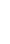 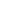 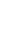 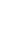 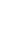 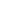 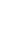 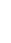 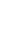 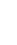 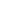 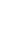 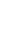 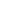 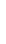 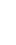 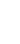 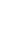 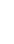 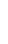 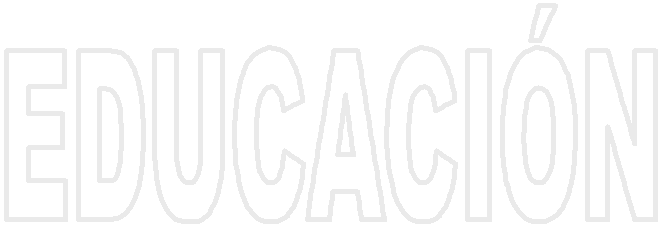 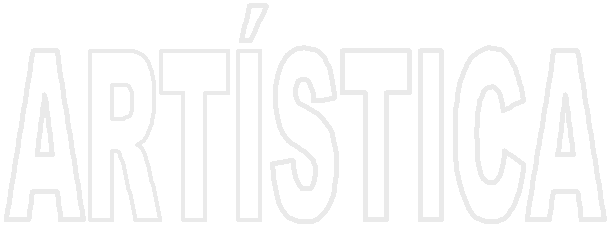 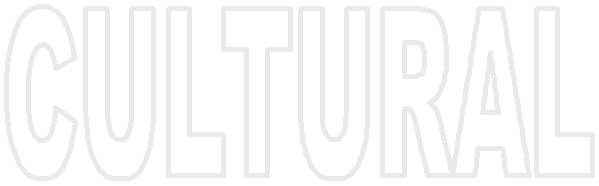 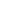 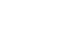 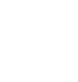 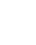 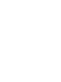 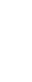 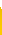 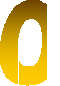 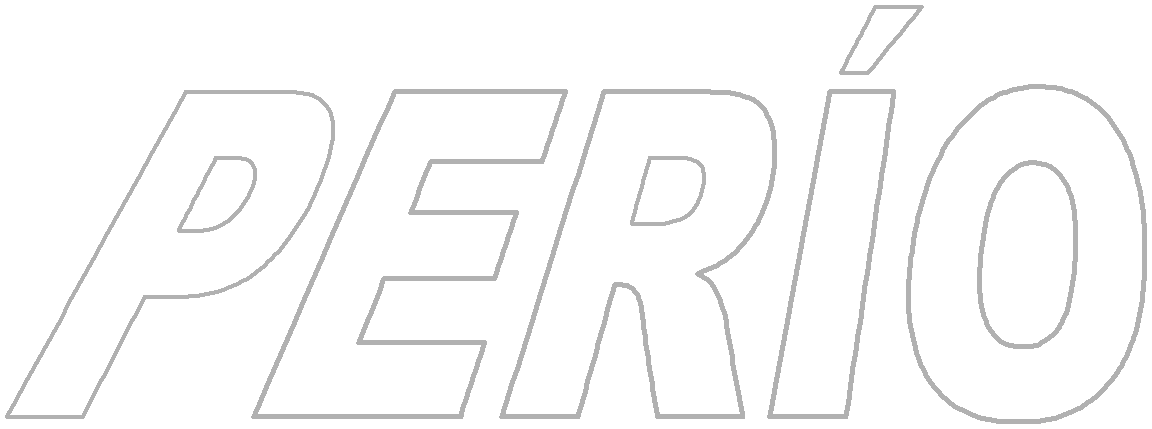 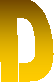 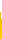 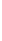 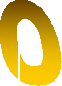 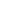 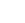 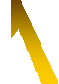 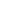 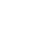 Año lectivo:  	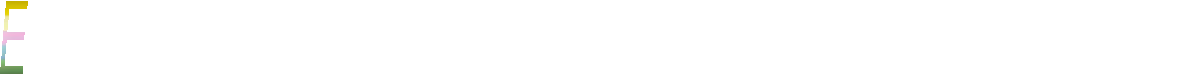 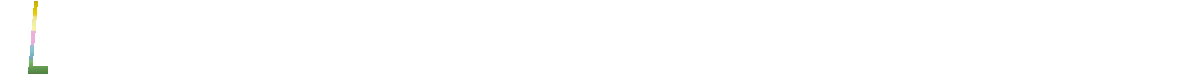 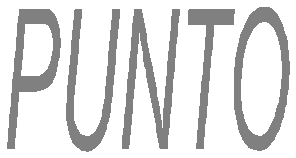 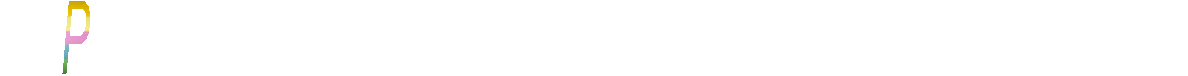 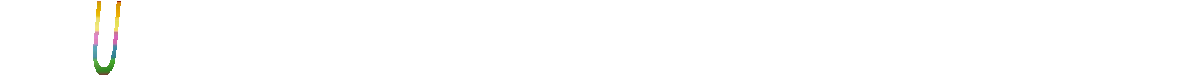 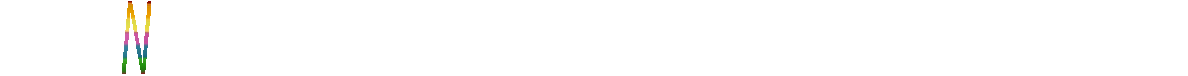 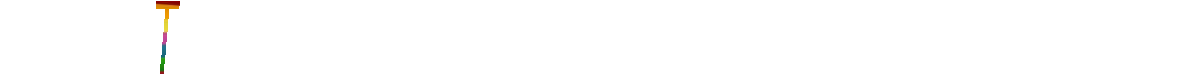 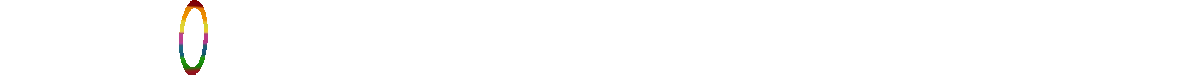 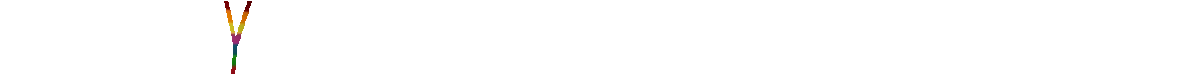 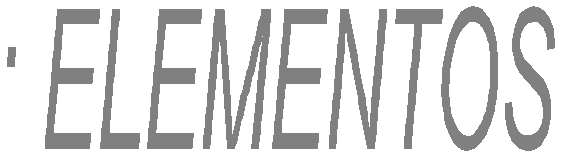 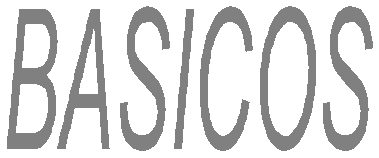 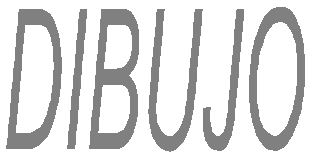 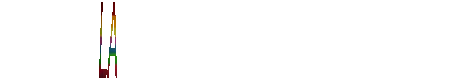 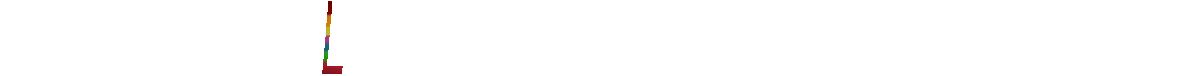 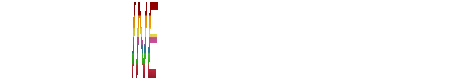 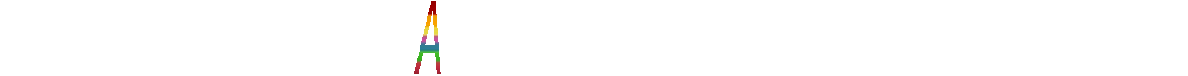 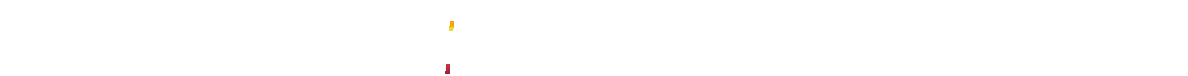 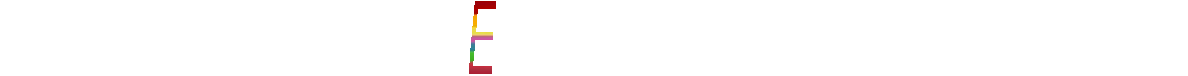 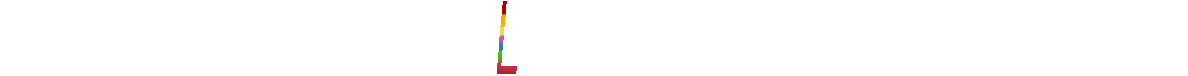 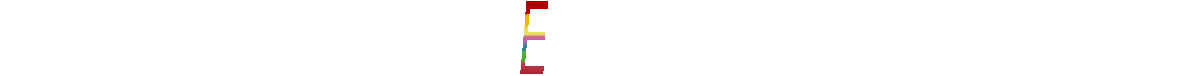 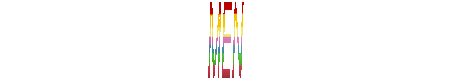 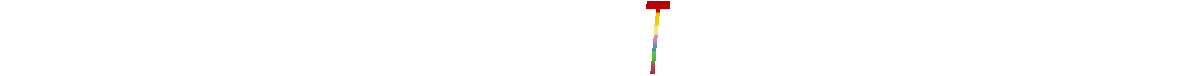 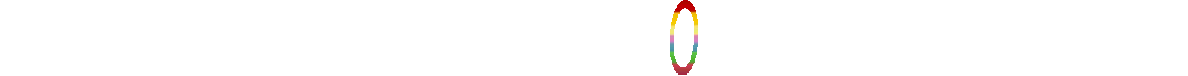 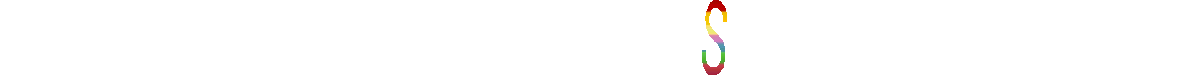 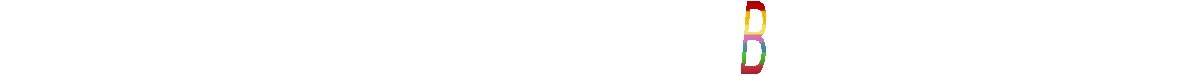 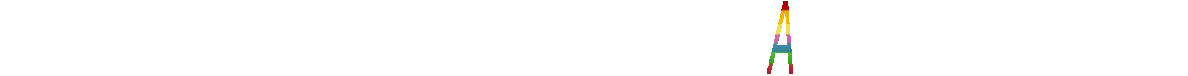 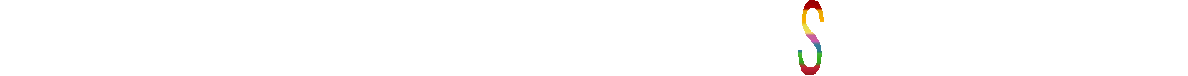 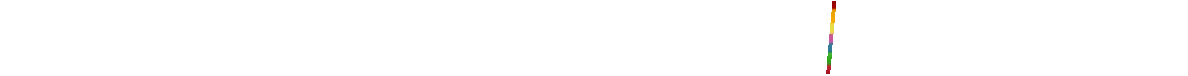 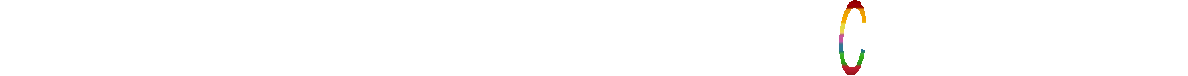 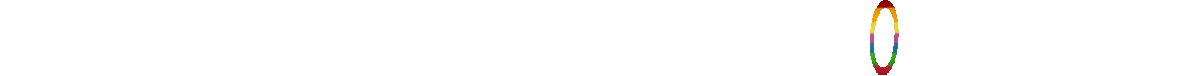 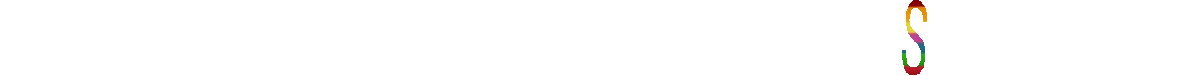 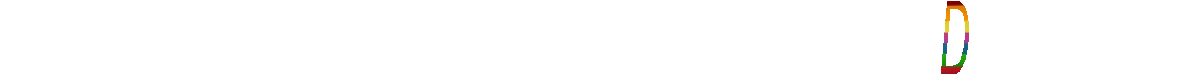 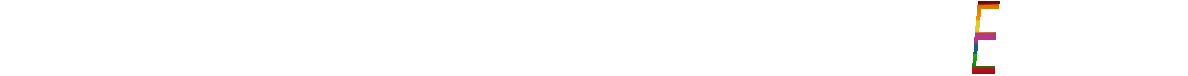 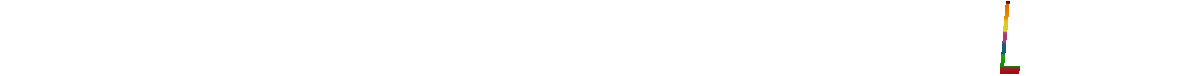 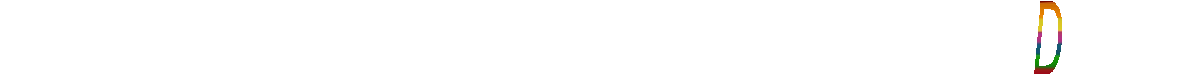 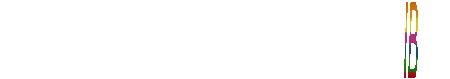 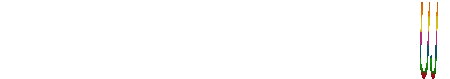 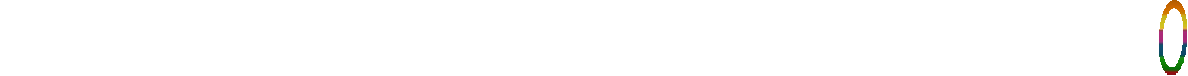 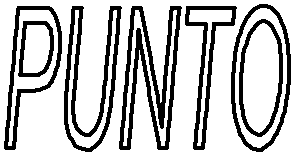 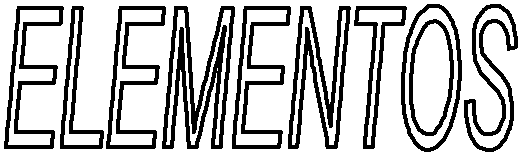 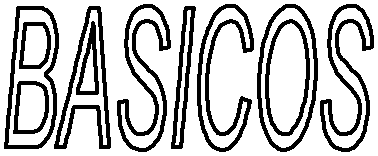 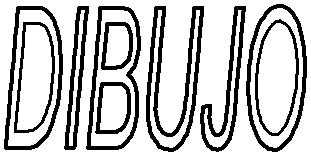 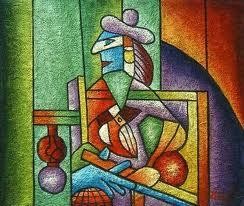 PROPÓSITOS DE PERÍODO: AFECTIVO:	Que  pongamos  todo el interés para diferenciar  los elementos básicos de la composición.		Que identifiquemos mediante el análisis de trabajos creativos, la influencia que los elementos básicos de la composición tienen en su estructura.COGNITIVO:   Que  comprehendamos los procesos para:Diferenciar  los elementos básicos de la composición, e identifiquemos mediante el análisis de trabajos creativos, la influencia que los elementos básicos de la composición tienen en su estructura.EXPRESIVO:	Que      diferenciemos   los   elementos   básicos   de   la   composición   e identifiquemos  mediante el análisis de trabajos creativos, la influencia que los elementos básicos de la composición tienen en su estructura.EVALUACIÓN: INDICADORES DE DESEMPEÑO:   Reconozco e identifico los elementos básicos del dibujo.    Creo obras plásticas con base en el dibujo y las diferentes técnicas artísticasENSEÑANZAS (COMPETENCIAS Y HABILIDADES)   Graficar Proposiciones.   Seguir instrucciones para la elaboración de obras plásticas.	Aplicar diferentes  técnicas  de  arte  o  de  dibujo  técnico para  lograr  una producción creativa.	Crear propositivamente  de  acuerdo  con  las manifestaciones artísticas o técnicas según el nivel.	Analizar  obras  de  arte,  gráficos  y  dibujos  artísticos  desarrollando  la capacidad de observación e interpretación visual.EJES TEMÁTICOS:   Visión y percepción.   La forma.   El punto.   La línea.DIDÁCTICAS A EMPLEAR DURANTE EL PERÍODO:   Expresiva.PRUEBA DIAGNÓSTICA.Una línea es el producto de una sucesión de puntos y posee una sola dimensión. Sirve para delimitar, definir, formas, hacer las veces de silueta en un campo solido, de contorno, de estructura o cambio.Las líneas pueden ser rectas y curvas.Línea recta: horizontal, vertical, oblicua, quebrada. Línea curva: espirales, onduladas.Con el anterior texto contesta las siguientes preguntas:1.		Es uno de los elementos principales del  diseño, esta definición corresponde a:A.  El puntillismo. B.  La  luz.C. El color. D. La línea.2.  La línea en estado de reposo es: A  la línea vertical.B. la línea delgada.C. la línea horizontal. D. la línea curva.3.  La línea horizontal la podemos asociar con: A.  Una persona de pie.B.  Una persona acostada.C. Una persona sentada. D. Una persona inclinada.4.  Para representar las olas del mar, utilizamos la línea:A.  Ondulada. B.  Mixta.C. Quebrada. D. Horizontal.ILUSIONES ÓPTICAS. Las ilusiones ópticas son efectos sobre el sentido de la vista  caracterizada  por  la  percepción  visual  de  imágenes  que  son  falsas  o erróneas. Falsas si no existe realmente lo que el cerebro ve o erróneas si el cerebro interpreta equivocadamente la información visual5.  Según el texto infiero que una ilusión óptica: A. Se analiza mediante el tacto.B. Se explora utilizando el oído. C. Se analiza utilizando  la visión. D. Se examina mediante el olfato.GUÍA TALLER #  1INSUMO O NOMBRE DEL TALLER: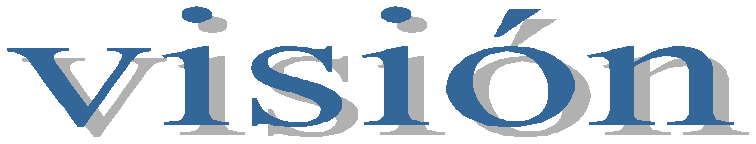 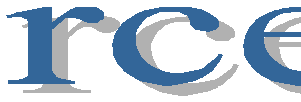 TIEMPO PREVISTO: (semana número 1: del          al          de  	 Horas de trabajo: 1)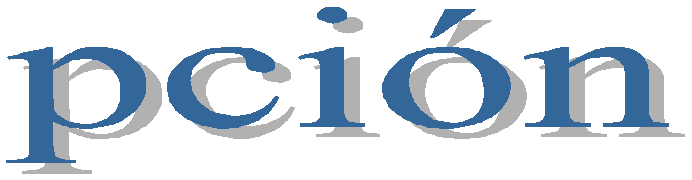 FASE AFECTIVA: ACTIVIDAD DE MOTIVACIÓN: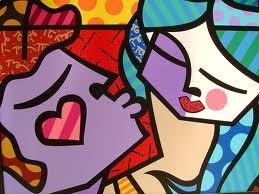 Escribo un texto corto coherente con lo que muestra la obraPROPÓSITO EXPRESIVO:Que yo:   •         diferencie los elementos básicos de la composición EVALUACIÓN: INDICADOR O INDICADORES DE DESEMPEÑO: Reconozco  e identifique  los elementos básicos del dibujo.FASE COGNITIVA: CLARIDAD COGNITIVA:VISION Y PERCEPCIONSon dos procesos dependientes entre sí, pero muy diferentes. Hablamos de visión cuando nos referimos al hecho físico de recibir y sentir la luz con nuestro aparato ocular.o VISIÓNo CAMPO VISUALEstas sensaciones visuales deben ser procesadas por el cerebro para que puedan ser comprendidas, a esto le llamaremos percepción. Podemos estudiar la percepción desde distintos puntos de vista:o PERCEPCIÓN DE LA FORMA o PERCEPCIÓN DEL ESPACIO o PERCEPCIÓN DEL COLORo PERCEPCIÓN DEL MOVIMIENTOLA PERCEPCIÓN PUEDE SER ENGAÑOSA.ILUSIONES ÓPTICAS. Las ilusiones ópticas son efectos sobre el sentido de la vista  caracterizada  por  la  percepción  visual  de  imágenes  que  son  falsas  o erróneas. Falsas si no existe realmente lo que el cerebro ve o erróneas si el cerebro interpreta equivocadamente la información visual.FASE EXPRESIVA: ACTIVIDAD 1:	Observa   detenidamente  las   imágenes  y expresa los objetos, animales, plantas etc. que alcances a percibir.   Escribe que sensación te produce cada una de las imágenes.Y AHORA A ANALIZAR Y A ESCRIBIRescribo las imágenes que Observo en la obra1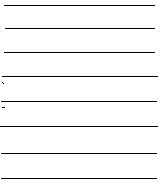 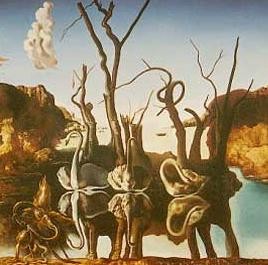 23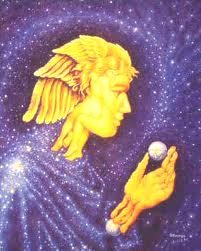 GUÍA TALLER #     2 	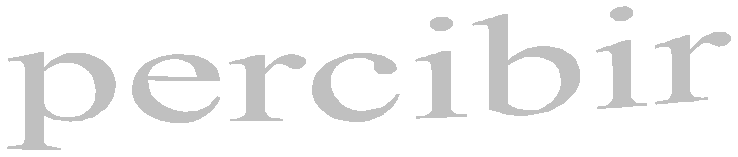 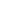 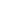 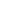 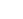 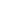 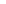 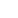 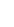 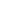 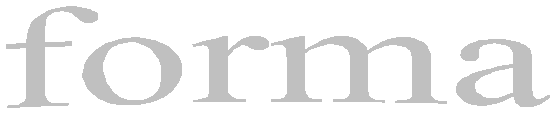 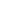 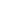 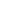 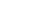 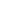 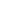 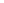 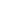 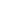 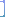 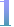 INSUMO O NOMBRE DEL TALLER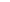 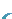 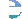 TIEMPO PREVISTO: (semana número _2  del          al          de  	 Horas de trabajo: 1FASE AFECTIVA: ACTIVIDAD DE MOTIVACIÓN:Relaciono la imagen con  la palabraCUBO CILINDROTRIANGULOESTRELLA CUADRADOFLECHACIRCUNFERENCIA	PROPÓSITO EXPRESIVO: Que yo:    Diferencie  los elementos básicos de la composición    Identifique y relacione la forma de los objetos con las formas geométricasEVALUACIÓN: INDICADOR O INDICADORES DE DESEMPEÑO:    Reconozco e identifico los elementos básicos del dibujo. (La forma)CLARIDAD COGNITIVA:LA FORMA:Entendemos   el   aspecto   de   que todo   generalmente   ocupa un lugar en el   espacio, este aspecto exterior puede concernir a un objeto, o bien a un conjunto de objetos.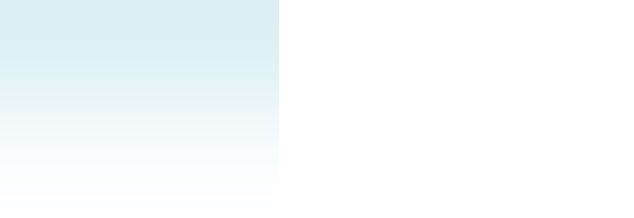 El medio más importante y elemental para dibujar las formas es la “línea”.FORMAS PLASTICASLas formas   plásticas integran la  obra plástica. Son   aquellas que  miramos y  sentimos desde un  punto  de vista estético, por  lo    cual  la  sensación que hemos captado a través de los sentidos, nos conduce     al conocimiento de   la misma y al mundo en     que vivimos, sensibilizándonos con el mismo.La obra plástica queda plasmada concretamente en dos dimensiones y es realizada  y creada por el hombre, configurando una forma.FASE EXPRESIVA: ACTIVIDAD 1: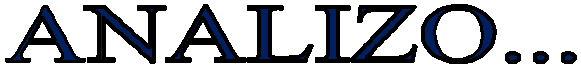 Leo comprehensivamente el texto y  grafico la proposición inmersa en él.EJEMPLO DE COMPOSICIÓN CON FIGURAS GEOMETRICAS FASE EXPRESIVA: ACTIVIDAD 1: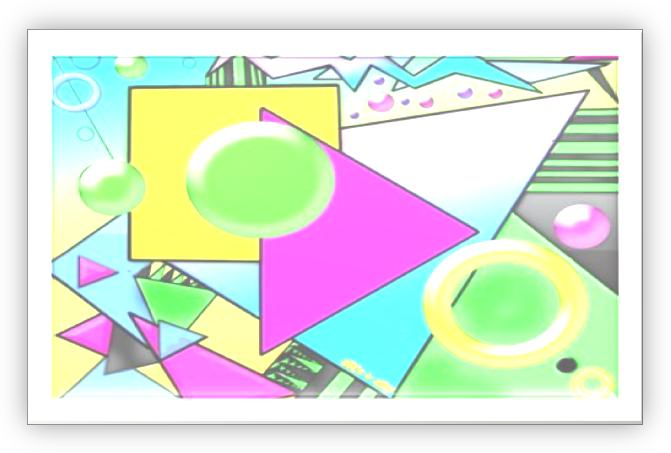 TOMANDO EN CUENTA EL EJEMPLO ANTERIOR CREO MI PROPIA OBRA DE ARTE UTILIZANDO SOLO FIGURAS GEOMETRICAS.PINTO CADA FORMA CON COLORES DE MI PREFERENCIAEQUIPO ACADÉMICO-PEDAGÓGICO COLEGIOS ARQUIDIOCESANOS                                   Página 8GUÍA TALLER #     3 	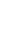 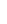 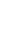 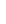 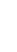 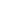 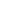 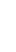 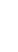 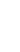 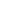 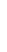 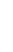 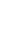 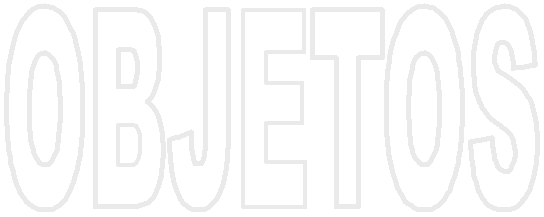 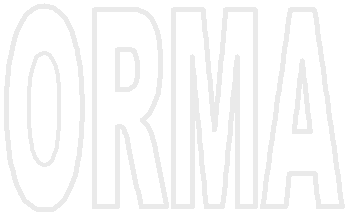 TIEMPO PREVISTO: semana número 3_ del          al          de  	 Horas de trabajo:    1FASE AFECTIVA: ACTIVIDAD DE MOTIVACIÓN:Las figuras geométricas me pueden servir como base para la elaboración de un dibujo.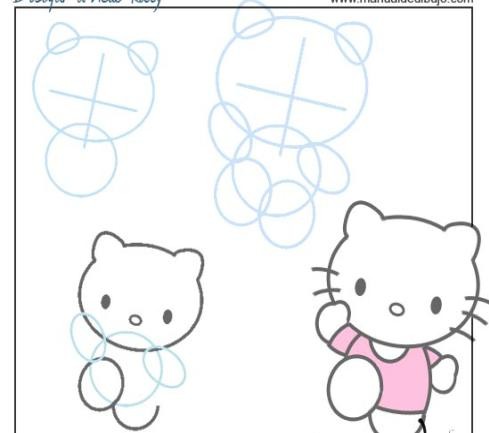 	PROPÓSITO EXPRESIVO: Que yo:   Diferencie  los elementos básicos de la composición   Identifique y relacione la forma de los objetos con las formas geométricasEVALUACIÓN: INDICADOR O INDICADORES DE DESEMPEÑO:   Identifico y relaciono la forma de los objetos con las formas geométricasFASE COGNITIVA: CLARIDAD COGNITIVA:Observo bien y veo que el objeto ocupa un lugar en el espacio por eso es un volumen. El objeto tiene como base una forma geométrica repetida en dos ocasiones “la circunferencia”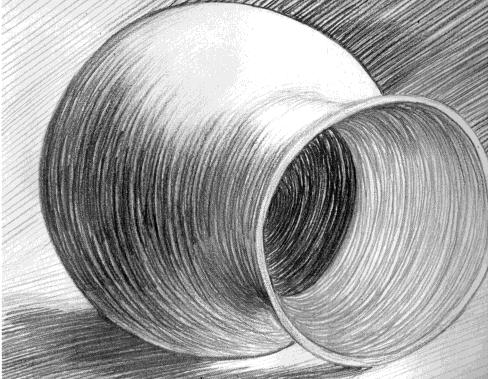 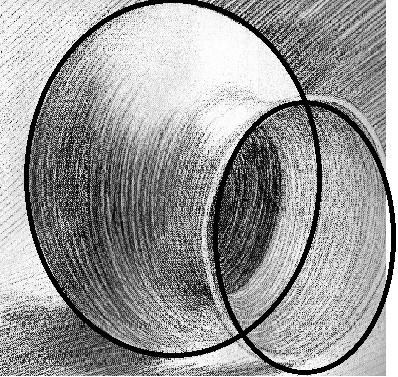 FASE EXPRESIVA: ACTIVIDAD 1: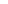 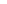 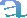 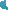 Dibujo el objeto anterior utilizando la figura geométrica como base.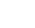 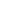 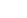 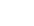 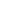 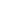 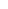 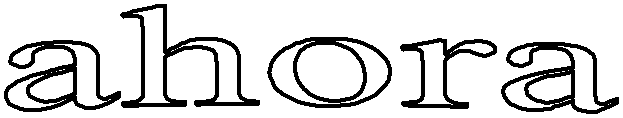 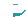 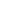 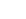 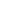 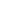 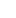 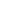 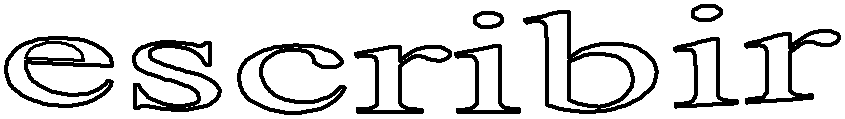 Realizo una descripción de mi trabajo.--------------------------------------------------------------------------------------------------------------------------------------------------------------------------------------------------------------------------------------------------------------------------------------------------------------------------------------------------------------------------------------------------------------------------------------------------------------------------------------------------------------------------------------------------------------------------------------------------------------------------------------------------------------------------------------------------------------------------------------------------------------------------------------------------GUÍA TALLER # 4INSUMO O NOMBRE DEL TALLER: LA FORMA.TIEMPO PREVISTO: semana número     4_ del          al          de  	 Horas de trabajo:     1 	PROPÓSITO EXPRESIVO:Que yo.   aplique formas básicas en la  elaboración   de un bodegón.EVALUACIÓN: INDICADOR O INDICADORES DE DESEMPEÑO:   Aplico formas básicas en la elaboración  de un bodegón.FASE EXPRESIVA: ACTIVIDAD 2:En mi cuaderno  de dibujo amplio el modelo y aplico color.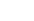 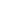 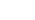 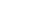 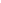 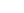 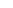 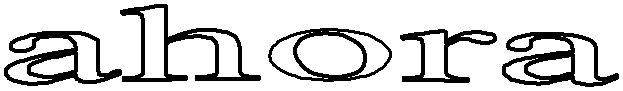 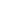 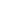 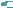 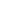 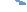 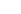 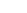 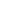 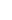 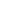 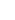 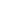 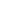 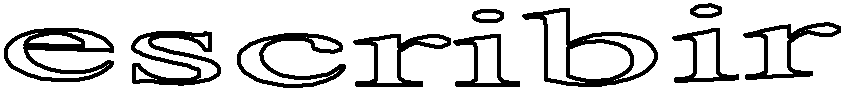 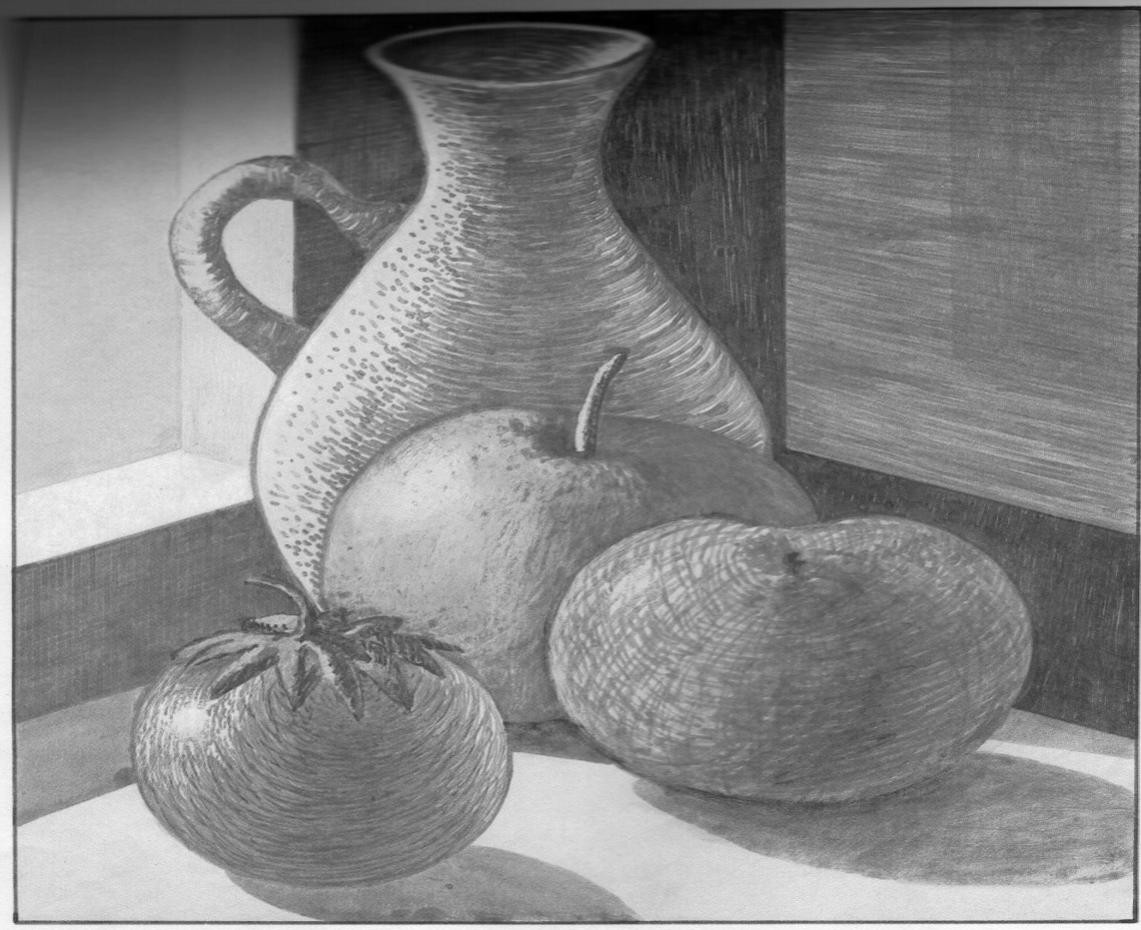 Realizo una descripción del dibujo------------------------------------------------------------------------------------------------------------------------------------------------------------------------------------------------------------------------------------------------------------------------------------------------------------------------------------------------------------------------------------------------------------------------------------------------------------------------------------------------------------------------------------------------------------------------------------------------------------------------------------------------------------------------------------------------------------------------------------------------------------------------------------------------------------------------------------------------------------------------------------------------------------------------------------------------------------------------------------------------------------------------------LA HORA DE INDAGAR.a.   El bodegón (concepto)Escribo un pensamiento teniendo en cuenta el concepto anterior y lo grafico:b.   Un bodegón tiene las siguientes características:GUÍA TALLER 5.INSUMO O NOMBRE DEL TALLER: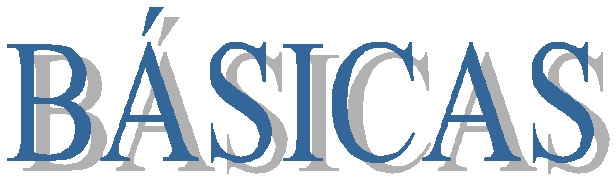 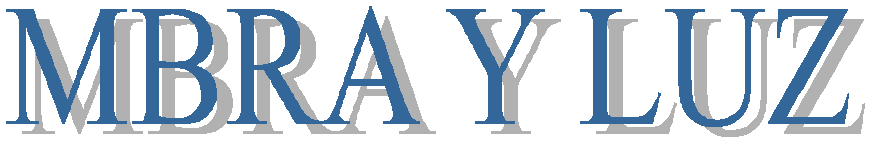 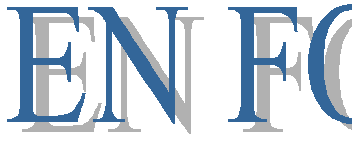 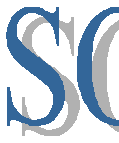 TIEMPO PREVISTO: semana número     5_ del          al          de  	Horas de trabajo:     1 	PROPÓSITO EXPRESIVO:Que yo:   aplique luz y sombra en formas básicas y bodegonesEVALUACIÓN: INDICADOR O INDICADORES DE DESEMPEÑO:   aplico  luz y sombra en formas básicas y bodegonesFASE EXPRESIVA: ACTIVIDAD 1:En mi cuaderno  realizo los modelos ampliados, aplicando luz y sombra.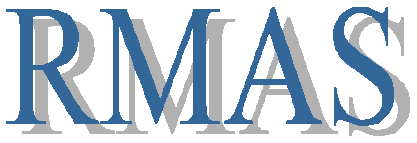 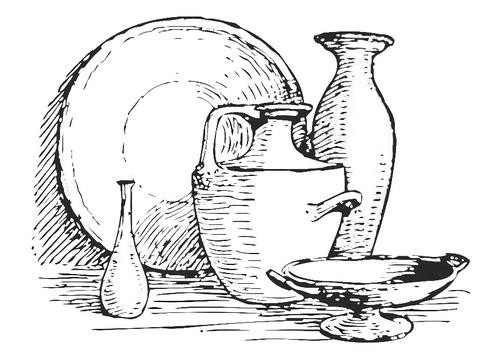 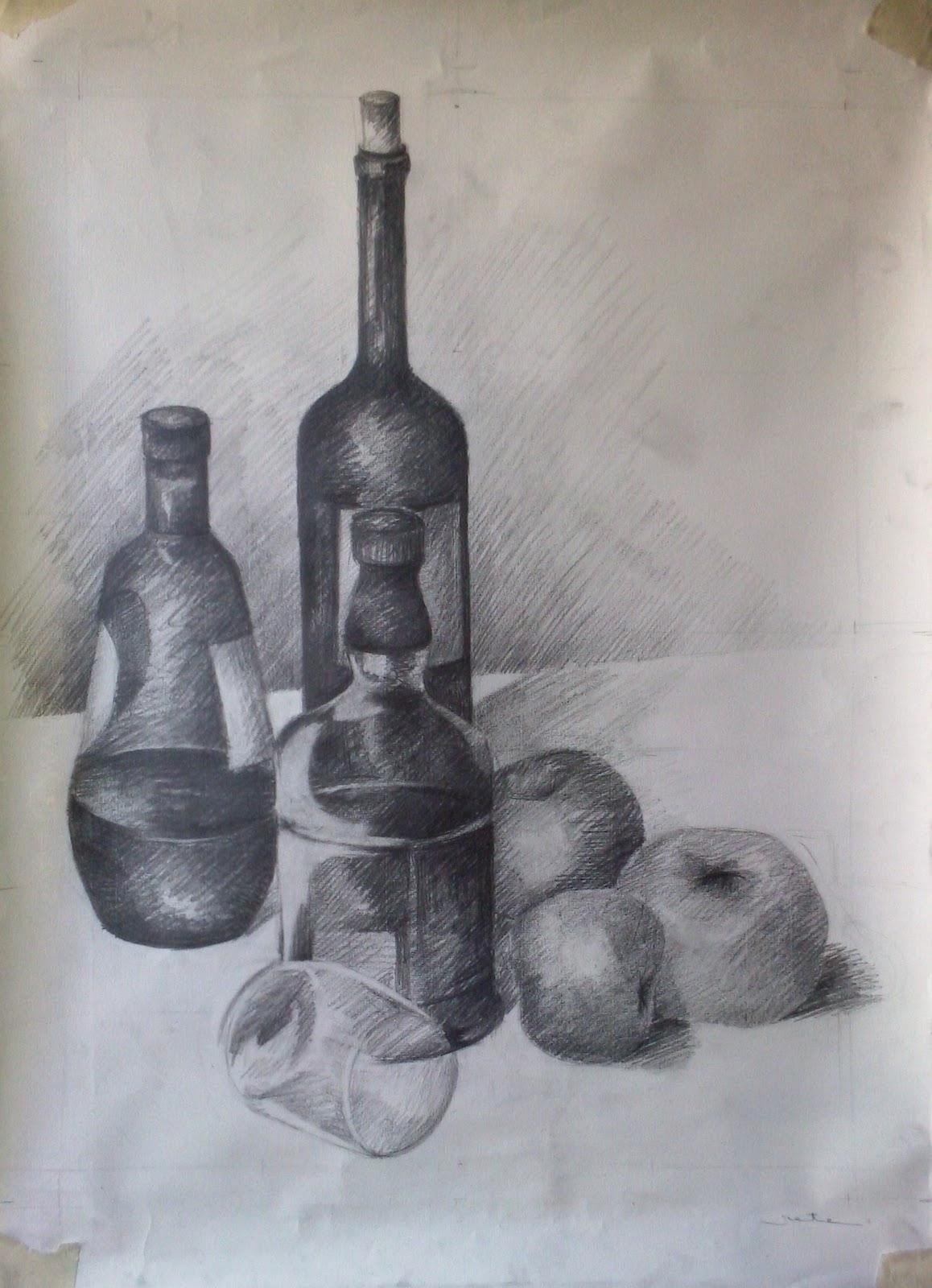 EQUIPO ACADÉMICO-PEDAGÓGICO COLEGIOS ARQUIDIOCESANOS                                 Página 14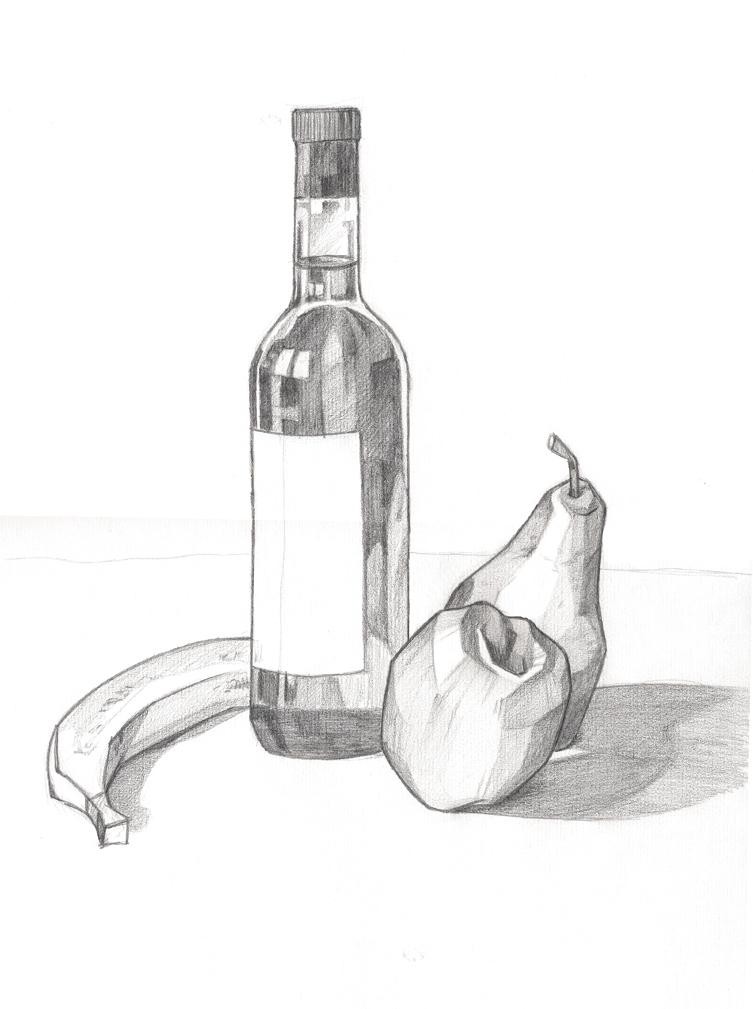 EQUIPO ACADÉMICO-PEDAGÓGICO COLEGIOS ARQUIDIOCESANOS                                 Página 15GUÍA TALLER # 6INSUMO O NOMBRE DEL TALLER: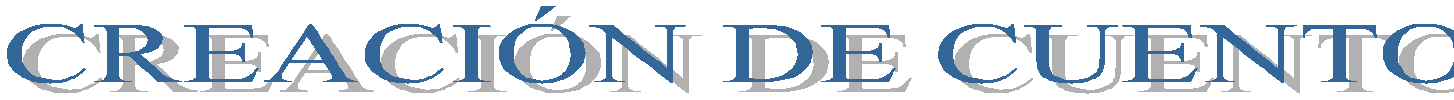 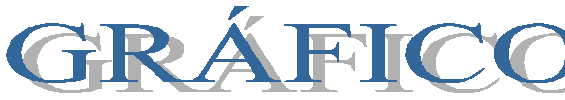 TIEMPO PREVISTO: semana número 6 del         al          de  	 Horas de trabajo:     1__PROPÓSITO EXPRESIVO:Que yo.    aplique diferentes manifestaciones artísticas en la creación de obras creativas.EVALUACIÓN: INDICADOR O INDICADORES DE DESEMPEÑO:    Aplico  diferentes manifestaciones artísticas en la creación de obras creativas.FASE EXPRESIVA: ACTIVIDAD 1:Leo el siguiente cuento:La abuelita RigobertaFernando y Susana eran dos hermanitos que vivían muy felices con su papá, su mamá y la abuelita Rigoberta.¡Ah!... y qué lindo era vivir con la abuelita. No todos los chicos tenían esa suerte, pero Fernando y Susana sí y la disfrutaban mucho porque Rigoberta era una abuela con una enorme paciencia: narraba viejas historias y cuentos interesantes; sabía las mejores canciones y los juegos más divertidos; cosía los vestidos de muñecas más lindos y cocinaba las tortas y los dulces más ricos.Pero un día, porque sí nomás y sin que nadie supiera por qué, la abuela Rigoberta amaneció seria y preocupada.Y no contó sus viejas historias ni cantó canciones, ni jugó con los chicos, ¡ni siquiera cocinó una torta!¡Nada!Toda la familia se asustó: ¿Qué le pasaba a la abuela? ¿Estaría enferma?A la mañana siguiente, cuando se reunieron para desayunar, se encontraron con que la abuela ya lo había hecho muy tempranito y estaba sentada en su sillón favorito leyendo el diario.Y eso no fue todo. Cuando le preguntaron qué leía y si había alguna noticia importante, la abuela contestó que sólo estaba buscando trabajo. Sí, tra-ba-jo. Pero no pudo terminar de hablar, porque el papá, al oírla, se atragantó con la tostada; la mamá se puso mermelada en los dedos; Susana derramó el café con leche y Fernando se cayó de la silla.Y la abuela Rigoberta, sin darse cuenta de los desastres causados, siguió leyendo muy tranquila.Finalmente dijo, cerrando el periódico:-¡Qué barbaridad! No puedo encontrar el trabajo que busco; tendré que poner un aviso ofreciéndome.-¿Y cuál es el trabajo que estás buscando, abuelita? -preguntó Fernando.-Justamente, de eso quiero trabajar, de “abuelita”  -contestó Rigoberta y siguió explicando que había muchos nenes que no tenían abuela y que eso era muy triste.Entonces había pensado trabajar para esos chicos en su tiempo libre; es decir, cuando Fernando y Susana estaban en la escuela.A la familia le pareció una “idea genial”, como todas las que se le ocurrían aRigoberta.Al día siguiente, el extraño aviso ofreciendo trabajo de abuelita, salió en el periódico y mucha gente llamó por teléfono. Fueron tantos los pedidos, que era imposible cumplir con todos. Y esto, por supuesto, preocupó a Rigoberta, que se encerró en su dormitorio a pensar.Y pensó… y pensó.Pensó tanto, que ese día no almorzó ni cenó; sólo apareció cuando ya todos habían terminado de comer el postre.Entonces anunció muy contenta, que ya tenía la solución del problema: estaba decidida a fundar la primera  “Compañía de Abuelos Voluntarios”.EQUIPO ACADÉMICO-PEDAGÓGICO COLEGIOS ARQUIDIOCESANOS                                 Página 16Era, en verdad, una excelente solución porque también había muchos abuelos sin nietos y eso era tan triste como nietos sin abuelos.Pero gracias a la abuelita Rigoberta, la “Compañía de Abuelos Voluntarios” fue un éxito y todos podían conseguir abuelos y nietos adoptivos a gusto.Y la abuela Rigoberta ya no se preocupó más y se sintió muy feliz.Y el que quiera un cuento contado por una auténtica abuelita, que llame por teléfono a la “Compañía de Abuelos Voluntarios”.BARTHE, Raquel Marta.Respondo:El  mensaje del cuento es:  	De las expresiones del cuento que se encuentran resaltadas explico porque pueden ser relevantes en el cuento:  	CUENTO EL CUENTO CON IMÁGENES:EQUIPO ACADÉMICO-PEDAGÓGICO COLEGIOS ARQUIDIOCESANOS                                 Página 17GUÍA TALLER # 7INSUMO O NOMBRE DEL TALLER: DE LA IMAGEN AL TEXTO.TIEMPO PREVISTO: (semana número 7 del          al          de  	 Horas de trabajo:     1 	PROPÓSITO EXPRESIVO:Que yo:   aplique diferentes manifestaciones artísticas en la creación textual.EVALUACIÓN: INDICADOR O INDICADORES DE DESEMPEÑO:   utilizo diferentes manifestaciones artísticas en la creación textual.FASE EXPRESIVA: ACTIVIDAD 1:A PARTIR DE ESTA IMAGEN, NARRO UN CUENTO: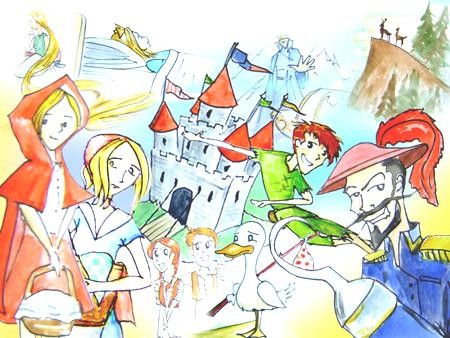 EQUIPO ACADÉMICO-PEDAGÓGICO COLEGIOS ARQUIDIOCESANOS                                 Página 18Leo el cuento El Tesoro escondido.Cuenta una antigua leyenda paraguaya, que si en tu casa escuchas ruidos extraños, oís ruidos de cadenas o ves un espectro deambulando es porque cerca, muy cerca, hay un tesoro escondido. Esto le ocurrió a Dionisio. El y su familia se establecieron en una localidad llamada Campo Nuevo. Comenzaron a construir su casa y pronto empezaron a escuchar ruidos extraños, aullidos y voces misteriosas. En una ocasión una sombra empujó a Dionisio de su bicicleta unos metros, y en otra, un espectro, sacudió fuertemente un naranjo hasta hacer caer casi todos los frutos. Una noche escucharon un fuerte golpe en la puerta de entrada, Dionisio se levantó de la cama para ver que ocurría. Una sombra envuelta en niebla se paseaba por el frente de la casa. El miedo se apoderó de la familia y pensaron seriamente en abandonar la finca ya que no podían pegar un ojo en toda la noche. Se encerraban cuando llegaba la noche y no se animaban a salir hasta que saliera el sol.RESPONDO:1.  ¿Cómo me imagino que puede ser la localidad de CampoNuevo?2.   ¿Por qué creo que el miedo se apoderó de la familia?3.  Para mi ¿qué es el miedo?4.   Si tuviese que representar el miedo el símbolo sería: 	Dibujo:EQUIPO ACADÉMICO-PEDAGÓGICO COLEGIOS ARQUIDIOCESANOS                                 Página 19GUÍA TALLER # 8INSUMO O NOMBRE DEL TALLER: FORMAS GEOMÉTRICAS.TIEMPO PREVISTO: semana número 8  del          al          de  	 Horas de trabajo:     1 	PROPÓSITO EXPRESIVO:Que yo.	Reconozca en diferentes obras artísticas las formas geométricas propuestas.EVALUACIÓN: INDICADOR O INDICADORES DE DESEMPEÑO:   Reconozco e identifico las formas geométricas propuestas.FASE EXPRESIVA: ACTIVIDAD 1:En el siguiente cuadro, se encuentran varias figuras geométricas, cuáles son:Cuántos animales se encuentran en el cuadro:  	COLOREO EL DIBUJO USANDO DIFERENTES TONOS DE AMARILLO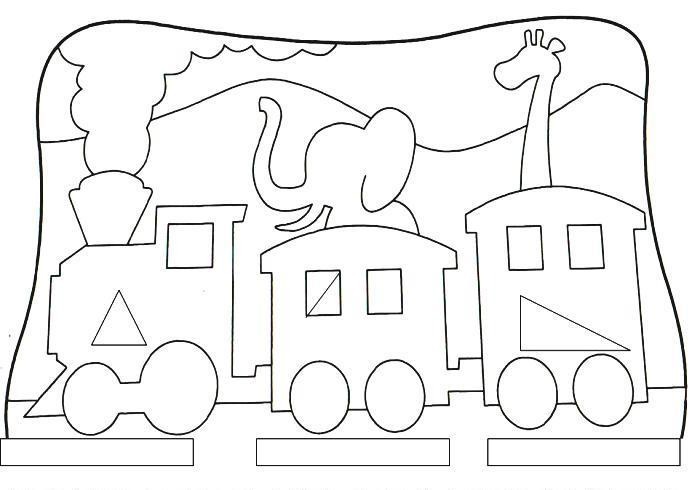 EQUIPO ACADÉMICO-PEDAGÓGICO COLEGIOS ARQUIDIOCESANOS                                 Página 20EL MANDALA:Mándala es un término de origen sánscrito, que significa diagramas o representaciones simbólicas bastante complejas.Según el diccionario sánscrito-inglés,  el término sánscrito mándala significa:    círculo.    disco (especialmente el del Sol o de la Luna).    óvalo.    círculo sagrado.Podríamos entonces decir, que los mándalas, son formas constituidas por figuras:                                        .Redacto en pensamiento, el siguiente mentefacto.Que es una técnica de relajaciónorientalFortalecerMANDALAS                                                                                              CreatividadEn niños y adultosCOLOREO CON COLORES PRIMARIOS EL SIGUIENTE MANDALA: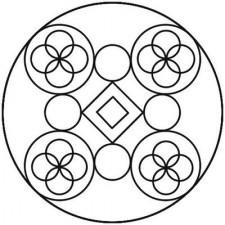 EQUIPO ACADÉMICO-PEDAGÓGICO COLEGIOS ARQUIDIOCESANOS                                 Página 21GUÍA TALLER #  9INSUMO O NOMBRE DEL TALLER: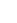 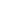 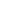 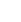 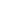 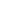 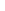 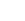 FASE AFECTIVA: ACTIVIDAD DE MOTIVACIÓN: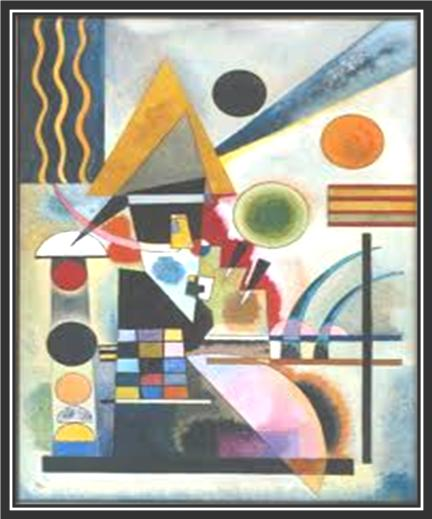 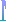 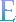 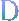 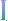 Menciono cada una de las formas que conforman la obra ej: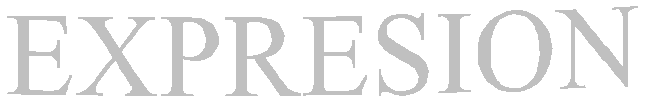 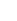 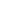 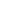 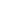 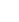 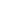 Líneas Onduladas Triángulos Circunferencias ArcosLíneas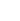 RectángulosPROPÓSITO EXPRESIVO:Que yo.	Aplique formas geométricas básicas (el punto) en la  elaboración   de mi propia obra de arte.EVALUACIÓN: INDICADOR O INDICADORES DE DESEMPEÑO:   Creo obras plásticas tomando como base el punto.FASE COGNITIVA: CLARIDAD COGNITIVA:La geometría trata de la medición y de las propiedades de puntos, líneas, ángulos, planos y sólidos, así como de las relaciones que guardan entre sí.EL PUNTO:¿Qué es un punto?El   punto,   es   el   elemento   base   de   la   geometría,   porque   con   él determinamos las rectas y los planos. Podemos definirlo también como la intercesión de dos líneas, sirve para indicar una posición y no tiene dimensión.El Puntillismo es un estilo de pintura que aparece por primera vez en1883, encabezado por el pintor neo impresionista Georges Seurat, y contando entre sus seguidores más fieles tales como Henri Edmundo Cross y Vlaho Bukovac. El procedimiento empleado por estos artistas, consistente en poner puntos de colores puros en vez de pinceladas sobre tela, fue el resultado de los estudios cromáticos llevados a cabo por Georges Seurat (1859-1891), pintor francés, quien en 1884 llegó a la división de tonos por la posición de toques de color que, mirados a cierta distancia, crean en la retina   las   combinaciones   deseadas.   Otro   de   los   más   importantes seguidores del puntillismo fue Paul Signac, participante junto con Seurat y otros neo impresionistas en la fundación de artistas independientes (1884), todos ellos seguidores del puntillismo o divisionismoEQUIPO ACADÉMICO-PEDAGÓGICO COLEGIOS ARQUIDIOCESANOS                                 Página 22FASE EXPRESIVA: ACTIVIDAD 9:Teniendo en cuenta el texto anterior escribe dos pensamientos y grafícalosP.1P.2En   esta imagen puedo   apreciar, que se ha aplicado la  técnica  del  puntillismo,  donde  se ubican de forma  estratégica cada   uno  de  los puntos  para crear una ilusión de luz   y  sombra en cada una de las figuras.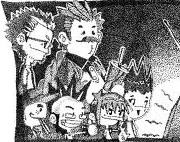 EJERCITACIÓN.	En mi cuaderno de dibujo elaboro una  obra artística utilizando  la imagen de mi comics favorito.   Aplico la técnica del puntillismo utilizando micro punta de color negro.EQUIPO ACADÉMICO-PEDAGÓGICO COLEGIOS ARQUIDIOCESANOS                                 Página 23GUÍA TALLER #  10TIEMPO PREVISTO: (semana número 10 del          al          deHoras de trabajo: 1) PROPÓSITO EXPRESIVO: Que yo:Aplique formas geométricas básicas (el punto) en la  elaboración   de mi propia obra de arte.INDICADOR DE DESEMPEÑO:Creo obras plásticas tomando como base figuras geométricas (el punto).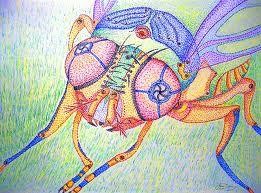 INSUMO O NOMBRE DEL TALLER: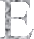 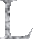 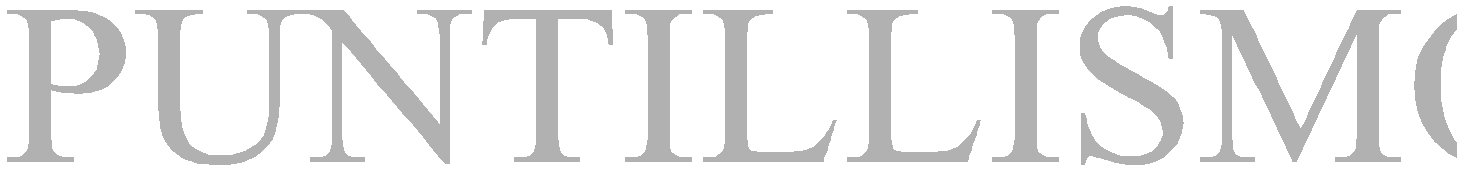 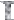 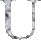 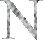 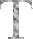 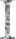 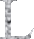 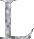 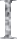 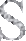 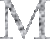 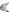 Selecciono  una de las obras y la realizo en mi cuaderno de dibujo; aplico en ella la técnica del puntillismo utilizando marcadores de colores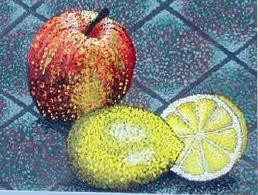 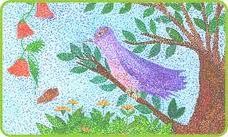 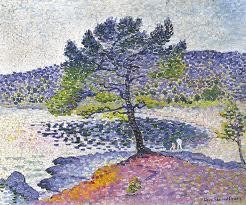 EQUIPO ACADÉMICO-PEDAGÓGICO COLEGIOS ARQUIDIOCESANOS                                 Página 24GUÍA TALLER # 11INSUMO O NOMBRE DEL TALLER: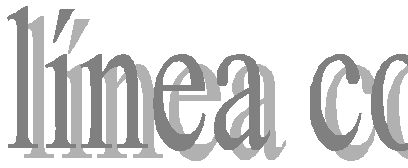 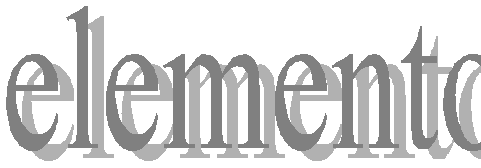 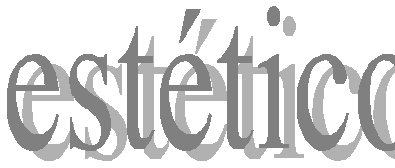 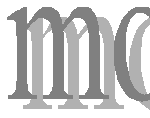 TIEMPO PREVISTO: semana número   11  del          al          de          	Horas de trabajo: 1FASE AFECTIVA: ACTIVIDAD DE MOTIVACIÓN:Con  las líneas puedo expresarMuchas cosas ¿Cómo?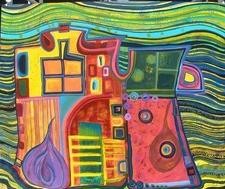 Quietud Movimiento Dirección Lejanía CercaníaPROPÓSITO EXPRESIVO:Que yo:	Desarrolle habilidades creativas mediante la aplicación de técnicas basadas en la línea como elemento grafico.EVALUACIÓN: INDICADOR O INDICADORES DE DESEMPEÑO	Desarrollo habilidades creativas mediante la aplicación de técnicas basadas en la línea como elemento grafico.FASE COGNITIVA: CLARIDAD COGNITIVA:LA LÍNEA: es el elemento básico de todo grafismo y uno de los más usados, teniendo tanta importancia en un grafismo como la letra en un texto. Representa la forma de expresión más sencilla y pura, pero también la más dinámica y variada. Está formada por la unión de varios puntos en sucesión, pudiéndose asimilar a la trayectoria seguida por un punto en movimiento, por lo que tiene mucha energía y dinamismo. Su presencia crea tensión y afecta al resto de elementos cercanos a ella.LAS PRINCIPALES PROPIEDADES DE LA LÍNEA SON:o Contiene gran expresividad gráfica y mucha energía.o Casi siempre expresa dinamismo, movimiento y dirección.o Crea tensión en el espacio gráfico en que se encuentra.o Crea separación de espacios en el grafismo.o La repetición de líneas próximas genera planos y texturas.Características de la línea.El Grosor: La intensidad del trazo resultante suele ir acompañada de un grosor proporcional: a más presión del gesto gráfico sobre el soporte, más intensa será la línea y más gruesa.EQUIPO ACADÉMICO-PEDAGÓGICO COLEGIOS ARQUIDIOCESANOS                                 Página 25FASE EXPRESIVA: ACTIVIDAD 11:Subrayo  cual de  los elementos que se nombran a continuación corresponden al concepto y escríbelo:  	   El punto.   El circulo.   La línea.   El cuadradoLa línea Es el elemento básico de todo grafismo y uno de los más usados,teniendo tanta importancia en un grafismo como la letra en un texto. Representa la forma de expresión más sencilla y pura de un dibujo.En mi cuaderno de  dibujo realizo la siguiente obra utilizando color negro.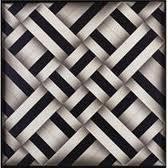 EQUIPO ACADÉMICO-PEDAGÓGICO COLEGIOS ARQUIDIOCESANOS                                 Página 26GUÍA TALLER # 12INSUMO O NOMBRE DEL TALLER: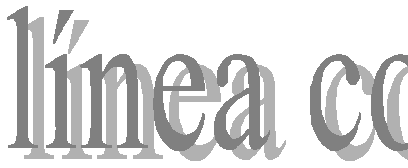 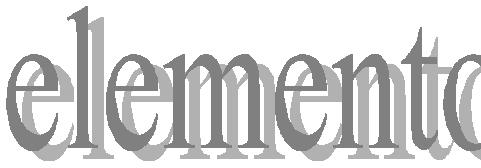 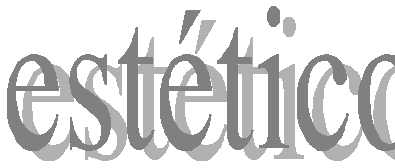 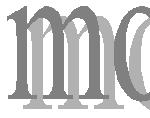 TIEMPO PREVISTO: (semana número 12 del         al          de  	 Horas de trabajo: 1FASE AFECTIVA: ACTIVIDAD DE MOTIVACIÓN:Utilizando diferentes tipos de líneas realizo  un  dibujo y lo pinto empleando tres colores diferentes.Realizo aquí mi dibujo.PROPÓSITO EXPRESIVO:Que yo:  Identifique los diferentes  tipos  de líneas.  Aplique sinonimia.EVALUACIÓN: INDICADOR O INDICADORES DE DESEMPEÑO:  Identifico los diferentes tipos de líneas.  Aplico  sinonimia.FASE COGNITIVA: CLARIDAD COGNITIVA:   Tipos de líneas y expresividadLa línea como cualquier otro signo puede trazarse con diversos instrumentos y sobre diversos materialesLa línea puede expresar ideas, emociones y sentimientos.La línea está impregnada de la personalidad de la persona que la traza, como si fuese una firma.La línea recta: Puede ser horizontal, vertical, oblicua o quebrada.Una  composición  en  la  que  predominen  las  líneas  horizontales  expresará sensación de reposo, tranquilidad, quietud  y frialdad.Una composición en la que predominen las líneas verticales dará sensación de fuerza, elegancia, ascensión, espiritualidad.Las líneas oblicuas expresan inestabilidad. Si son además concurrentes, dan sensación de profundidad.Las líneas curvas expresan dinamismo y movimiento.EQUIPO ACADÉMICO-PEDAGÓGICO COLEGIOS ARQUIDIOCESANOS                                 Página 27Realiza dibujos con algunas de las clases de líneas.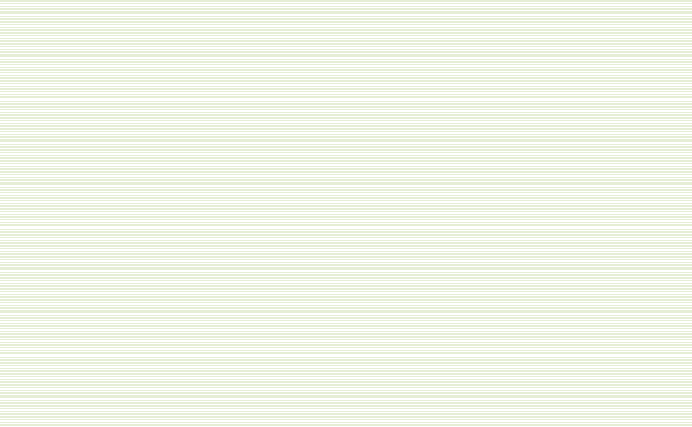 FASE EXPRESIVA: ACTIVIDAD 12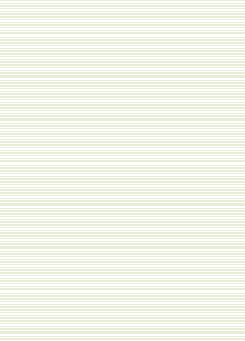 Sinonimia.Teniendo  en cuenta la  anterior  información:1.   Escribo  las palabras subrayadas y coloco  al frente un sinónimo:Ejemplo:  idea        ---------------------      pensamientoSINÓNIMOSEscribo seis de las palabras anteriores y busco su significado.EQUIPO ACADÉMICO-PEDAGÓGICO COLEGIOS ARQUIDIOCESANOS                                 Página 28GUÍA TALLER – GRADO 5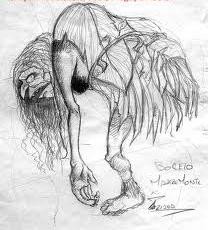 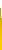 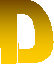 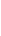 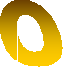 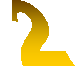 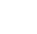 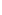 Año lectivo:  	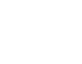 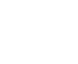 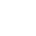 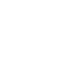 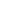 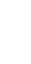 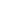 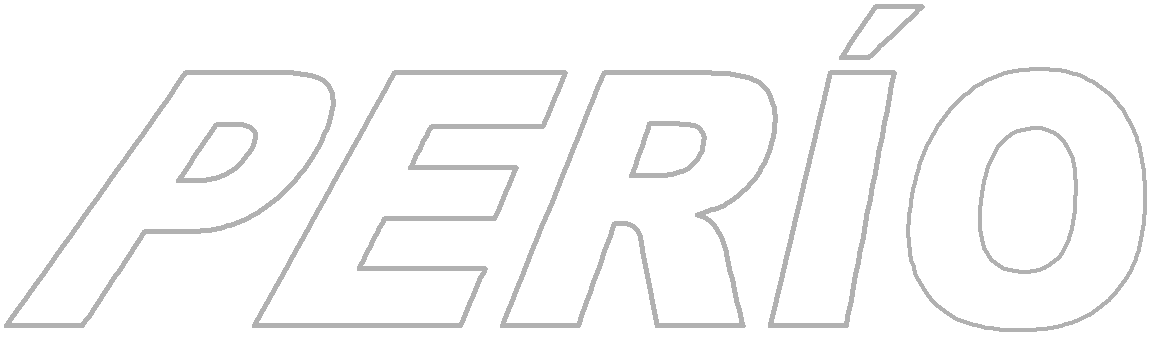 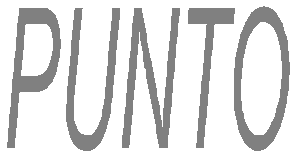 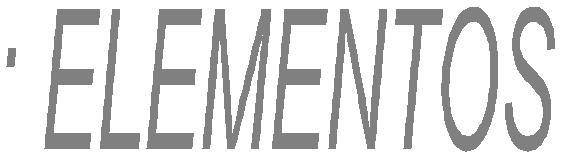 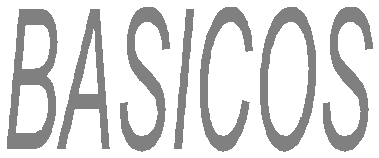 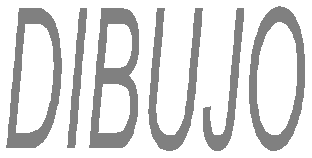 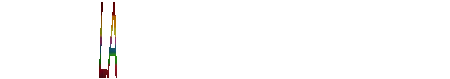 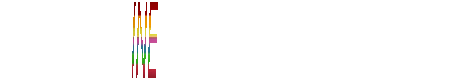 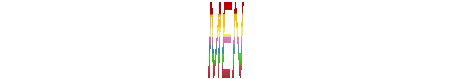 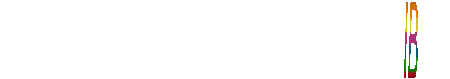 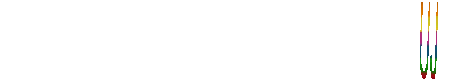 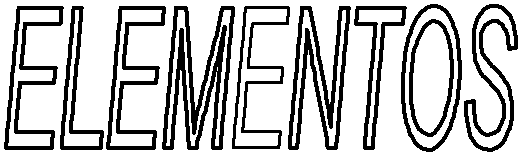 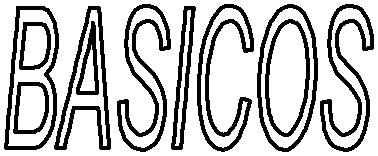 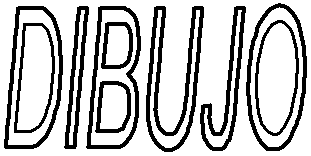 PROPÓSITOS DEL PERÍODO:PROPÓSITO AFECTIVO:Que coloquemos todo el interés en los procesos de:   Aplicación de las técnicas artísticas según el nivel   Comprehensión de las diferentes técnicas en las manifestaciones artísticasPROPÓSITO COGNITIVO:Que comprehendamos los procesos relacionados con:   La aplicación del boceto en las manifestaciones artísticas   Utilización  de las  texturas como elemento del arte.PROPÓSITO EXPRESIVO:Que:   Apliquemos el boceto en las manifestaciones artísticas   Utilicemos  las texturas como elemento del arte.EVALUACIÓN: INDICADORES DE DESEMPEÑO:  COMPREHENDO LAS DIFERENTES CARACTERÍSTICAS DEL DIBUJO ARTÍSTICO.	SIGO INSTRUCCIONES PARA LA CREACIÓN DE LAS OBRAS PLÁSTICAS.ENSEÑANZAS (COMPETENCIAS Y HABILIDADES)   Graficar Proposiciones.   Seguir instrucciones para la elaboración de obras plásticas.	Aplicar diferentes  técnicas  de  arte  o  de  dibujo  técnico  para  lograr  una producción creativa.	crear  propositivamente  de  acuerdo  con  las  manifestaciones  artísticas  o técnicas según el nivel.	analizar  obras  de  arte,  gráficos  y  dibujos  artísticos  desarrollando  la capacidad de observación e interpretación visual.EJES TEMÁTICOS:   REALIZACIÓN DE MURALES DE ACUERDO AL NIVEL.   TEXTURASDIDÁCTICAS A EMPLEAR DURANTE EL PERÍODO:   ExpresivaGUÍA TALLER #  13INSUMO O NOMBRE DEL TALLER: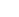 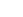 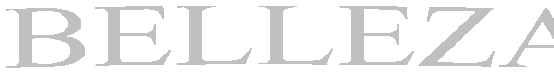 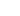 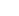 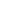 FASE AFECTIVA: ACTIVIDAD DE MOTIVACIÓN:Realizo   una breve descripción del paisaje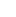 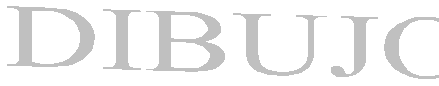 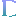 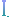 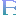 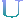 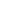 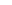 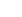 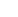 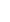 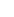 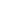 PROPÓSITO EXPRESIVO: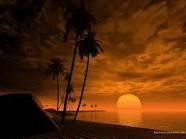 Que yo:o COMPREHENDA  LAS DIFERENTES CARACTERÍSTICAS DEL DIBUJO ARTÍSTICO.o SIGA INSTRUCCIONES PARA LA CREACIÓN DE LAS OBRAS PLÁSTICAS.EVALUACIÓN: INDICADOR O INDICADORES DE DESEMPEÑO:o COMPREHENDO LAS DIFERENTES CARACTERÍSTICAS DEL DIBUJO ARTÍSTICO.o SIGO INSTRUCCIONES PARA LA CREACIÓN DE LAS OBRAS PLÁSTICAS.FASE COGNITIVA: CLARIDAD COGNITIVA: DIBUJO ARTÍSTICO:Es la representación de un objeto por medio de líneas que limitan sus formas y contornos. Se trata de una abstracción de nuestra mente que permite fijar la apariencia de la forma, puesto  que  el ojo sólo percibe  masas coloreadas de diversa intensidad. Los dibujos artísticos suelen ser representaciones de objetos o escenas donde el artista ve, recuerda o imagina. Estos pueden ser realistas: un ejemplo son los retratos, o los dibujos arquitectónicos. El dibujo también puede llegar  al  grado  de  perder  cierta  aproximación  con  la  realidad  (como  las caricaturas), relativamente alejados de la realidad (o los dibujos animados y los cómics), hasta llegar a lo surrealista y lo abstracto.ACTIVIDAD Nº 131.  Escribo las palabras subrayadas en el texto anterior y Busco el significado de cada una.RetratosArquitectónicosCaricaturasCómicsDibujos animados Surrealista Abstracto.2.  Grafico las siguientes proposiciones.P1. El dibujo artístico, que es la representación de un objeto por medio de líneas generalmente, permite fijar la apariencia de la forma, que es el aspecto exterior de todo lo que ocupa un espacio.P3. Los comics, y el retrato,  representan incesantemente al dibujo artístico, que es la representación de un objeto, animal o persona, sobre una superficie.3.  De acuerdo al mentefacto anterior, remplazo por sinónimos, las palabras que se encontraban en los espacios del texto actual.DIBUJO ARTÍSTICO.Es la representación de unpor medio de líneas que                     susformas  y  contornos.  Se  trata  de  una   	de  nuestra  mente  quepermite fijar el                       de la forma, puesto que el ojo sólo                masas coloreadas de diversa intensidad. Los dibujos artísticos suelen ser representaciones de objetos o escenas donde el artista ve, recuerda o imagina. Estos pueden ser realistas: un ejemplo son los retratos, o los dibujos arquitectónicos. El dibujo también puede llegar al grado de perder cierta aproximación con la realidad (como las caricaturas), relativamente  	 de la realidad (o los dibujos animados y los cómics), hasta llegar a lo surrealista y lo abstracto.1.  Separados2.  Cuerpo3.  Aspecto4.  Circunscriben5.  Contemplación6.  ApreciaGUÍA TALLER # 14 y 15INSUMO O NOMBRE DEL TALLER: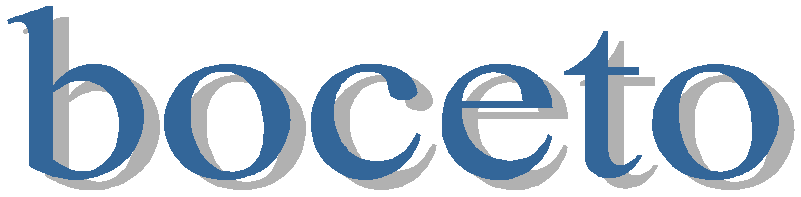 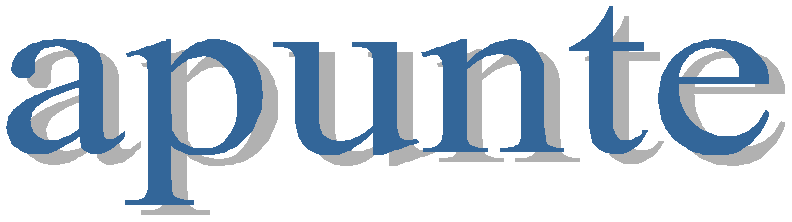 TIEMPO PREVISTO: semana número 14 del          al          de  	Horas de trabajo: 1FASE AFECTIVA: ACTIVIDAD DE MOTIVACIÓN:CUALIDADES  CON RAPIDEZ.TERMINA LA SECUENCIA.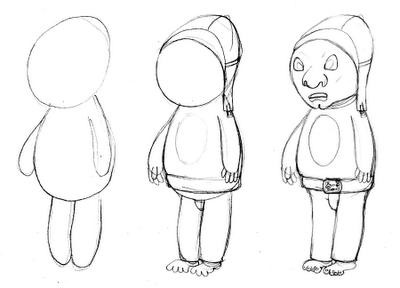 PROPÓSITO EXPRESIVO: Que yo.   Identifique  las características del apunte y el boceto    Adquiera  habilidad en la realización de apuntes y bocetosEVALUACIÓN: INDICADOR O INDICADORES DE DESEMPEÑO:    Identifico  las características del apunte y el boceto   Adquiero  habilidad en la realización de apuntes y bocetosFASE COGNITIVA: CLARIDAD COGNITIVA:Proceso en el dibujo artístico:Apunte: Dibujo rápido que se usa para captar y recordar las características de lo que se va a dibujar después. Es especialmente útil cuando se dibujan exteriores o figuras en movimiento.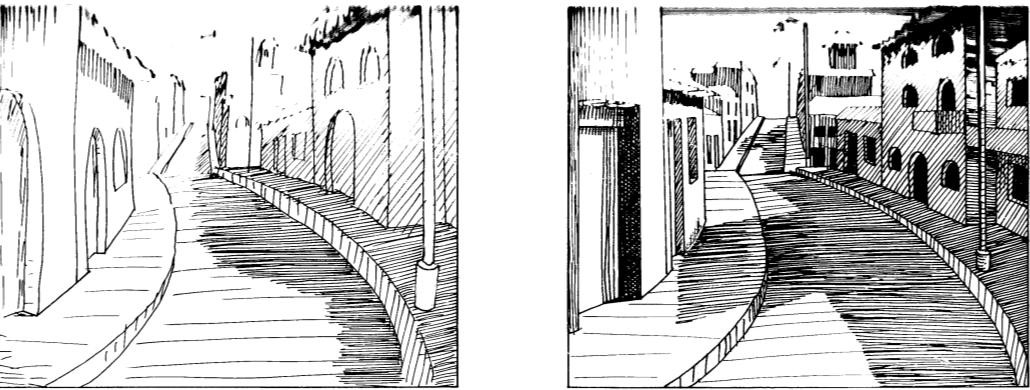 FASE EXPRESIVA: ACTIVIDAD 14Teniendo en cuenta el texto y los gráficos anteriores puedo inferir que:1.  El boceto corresponde al dibujo marcado con la letra:a) Ab) Bc) A y B2.  Teniendo en cuenta los gráficos anteriores, establezco cuatro diferencias entre el boceto  y el dibujo terminado.Teniendo en cuenta los mentefactos  proposicionales, escribo el pensamiento que se relacione.P2. Un proyecto artístico, utiliza constantemente bocetos, que  son  dibujos realizados con rapidez y exactitud.P3. El apunte y el boceto, que son dibujos realizados  con sencillez  sin  detalles, personifican frecuentemente las formas básicas de un objeto.APRENDER A USAR CARBONCILLO EN BOCETOS DE DIBUJOA  la  hora  de  abordar  la  realización  de  un  dibujo  previo  a  un  futuro  cuadro (boceto), debemos saber cómo se trabaja especialmente con el carboncillo, puesto que es la forma habitual de realizarlo, pero lo que se diga aquí valdrá también si prefieres hacerlo con un lápiz normal—aunque no es la forma habitual de hacer el boceto--; así pues toma las explicaciones siempre referidas al uso de carboncillo y trasládala al lapicero si es necesario.Digo que es el medio principal para dibujar bocetos por su facilidad para corregir errores, ya que con una simple pasada de un trapo desaparecerán los trazos, siempre que tengamos presente que no debemos apretar en exceso cuando dibujamos.Para comenzar a practicar con carboncillo necesitaremos útiles muy corrientes y baratos:-Carboncillos de varios tamaños,-Goma de borrar moldeable,-Papel de dibujo (o lienzo para el futuro cuadro),-Trapo (de un trozo de sábana vieja, corta unos trozos; son los mejores),-Spray fijador (un bote de los usados para el pelo de un “todDe acuerdo al texto, respondo:Qué otro material puede usarse para realizar un boceto:Qué materiales se usan para realizar un boceto en Carboncillo:Cómo puedo describir un boceto:  	FASE EXPRESIVA: ACTIVIDAD 15En   mi cuaderno de dibujo realizo  un  boceto de cada una de las imágenes.Dibujo Nº1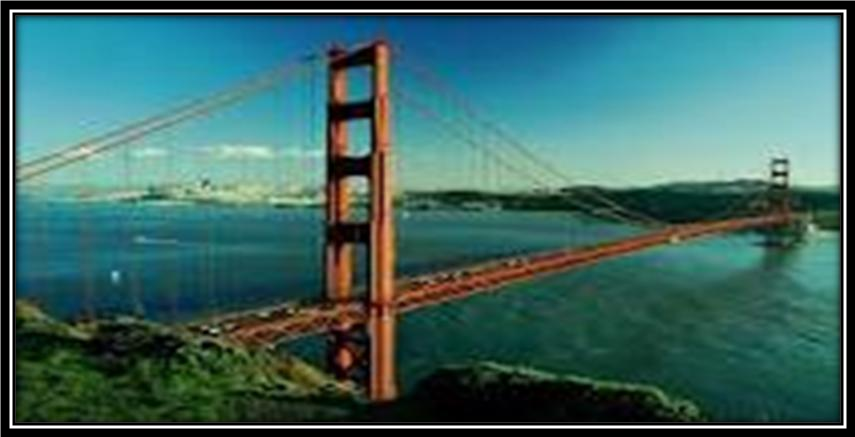 Dibujo Nº 2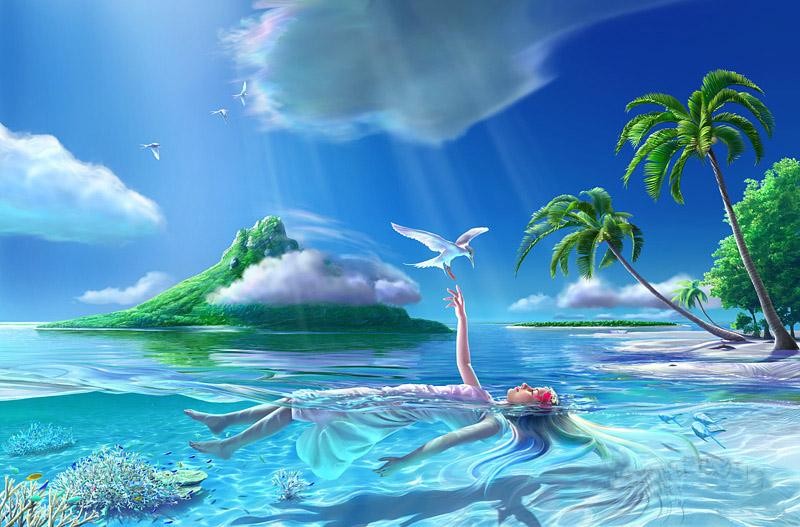 Nota:Para la próxima clase   debo traer un objeto mediano o pequeño.Como: lápiz, dado, botella, esfera, etc.FASE EXPRESIVA: ACTIVIDAD 15En   mi cuaderno de dibujo realizo un  boceto de cada una de las imágenes.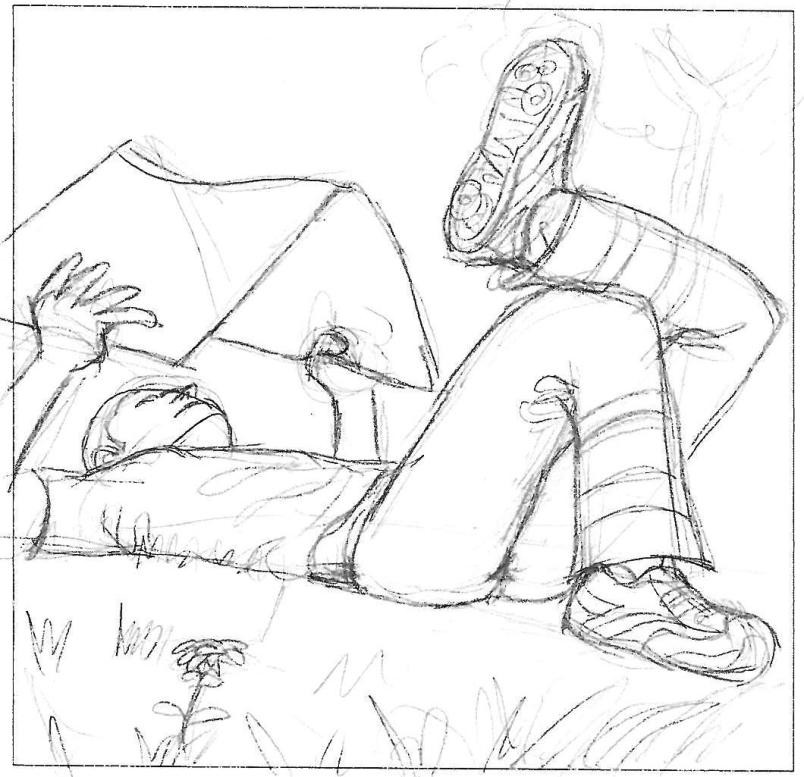 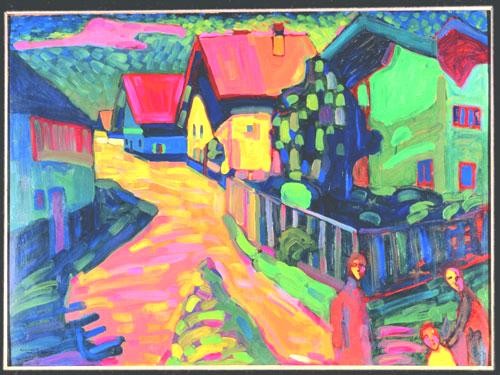 GUÍA TALLER # 16INSUMO O NOMBRE DEL TALLER: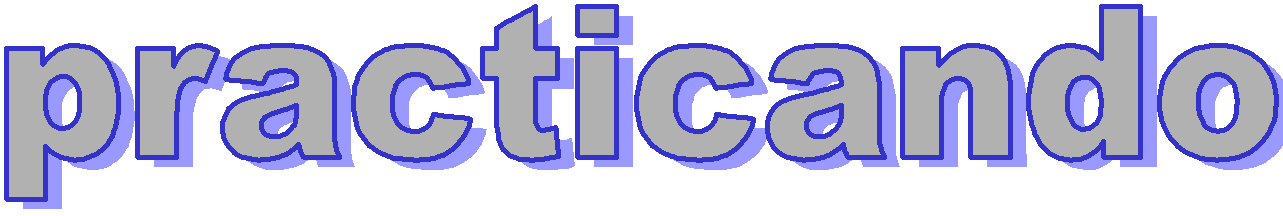 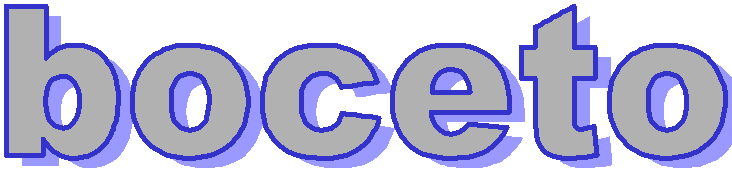 TIEMPO PREVISTO: (semana número 16 del         al          de  	 Horas de trabajo: 1.PROPÓSITO EXPRESIVO:Que yo:	Elabore un dibujo tomando como base el siguiente objeto  y aplicando la técnica del boceto para su efectiva realización.   Realice detalles al boceto para dar acabado a mi obra artística.EVALUACIÓN: INDICADOR O INDICADORES DE DESEMPEÑO:	Elaboro un dibujo tomando como base el objeto, y aplico la técnica del boceto para su efectiva realización.   Realizo detalles al boceto para dar acabado a mi obra artística.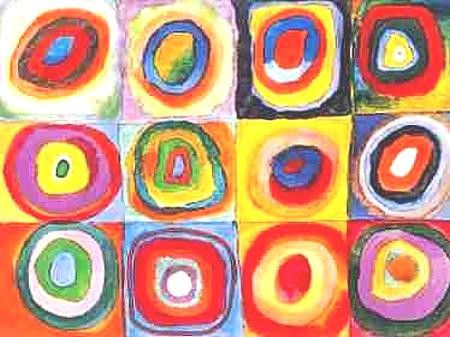 1.  ¿Qué me causo mayor dificultad en la elaboración del boceto?TRABAJO EN CASA    En 1/8 de cartulina de color blanco amplio  el boceto y agrego  detalles    Recuerdo traer en la próxima clase los siguientes implementos:    Boceto ampliado en 1/8 de cartulina de color blanco.    Marcadores gráficos o colores.GUÍA TALLER # 17 y 18INSUMO O NOMBRE DEL TALLER: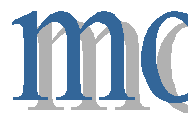 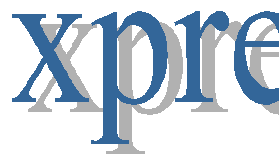 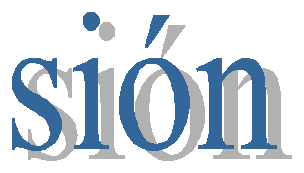 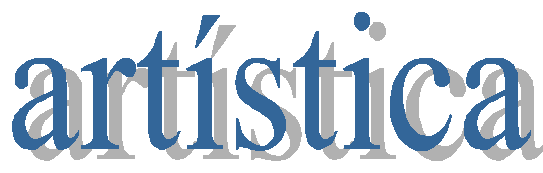 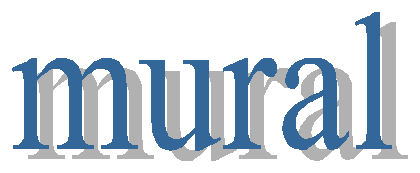 TIEMPO PREVISTO: (semana número 17 y 18 del          al          de  	 Horas de trabajo: 2FASE AFECTIVA: ACTIVIDAD DE MOTIVACIÓN:Realizo una descripción corta  de lo que representa para mí el mural.PROPÓSITO EXPRESIVO: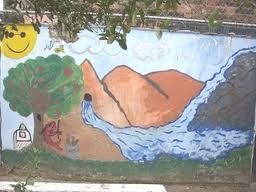 Que yo:   Identifique  las características de un mural   Siga instrucciones para la elaboración de un mural.EVALUACIÓN: INDICADOR O INDICADORES DE DESEMPEÑO:   Identifico  las características de un mural   Sigo instrucciones para la elaboración de un mural.FASE COGNITIVA: CLARIDAD COGNITIVA:Pintura mural: pintura ejecutada directamente sobre los muros o techos de un edificio. También se puede imprimir y pintar sobre algún otro soporte de gran tamaño como cerámica, placa de aluminio, madera, entre otros, para luego ser montada sobre una pared. La pintura al fresco es una de las técnicas utilizadas en la pintura mural. Ésta consiste en aplicar el pigmento directamente sobre un muro, todavía húmedo, revestido con una primera capa de yeso y una segunda capa de cal; así los pigmentos quedan mezclados con el yesoCaracterísticasLa pintura mural suele tener un carácter decorativo de la arquitectura, aunque también cumplió finalidades didácticas.Características principales del mural:	Monumentalidad, la cual no solo está dada por el tamaño de la pared sino por cuestiones compositivas de la imagen.   Poliangularidad,  hace  referencia  a  los  distintos  “Puntos  de  Vista”  y“Tamaños del Plano”, los cuales pueden estar en un mismo campo plásticoFASE EXPRESIVA: ACTIVIDAD 17:Grafico   las siguientes proposiciones:P1.Los murales, que son pinturas ejecutadas directamente sobre los muros o techos son utilizados constantemente  como medio de expresivos, desde tiempos inmemorables.P2. Las pinturas rupestres, que son representaciones y creencias de la   vida cotidiana  de  nuestros  antepasados,  representar  generalmente  arte  paleolítico.La imagen al lado, es una fotografía de un mural del maestro DIEGO RIVERA.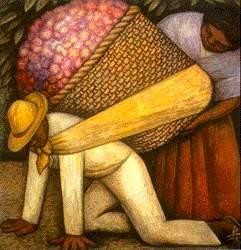 CONSULTO Y RESPONDO:    ¿CUÁL ES EL NOMBRE DEL MURAL?   ¿QUÉ DESCRIBE EL MURAL?   ¿DÓNDE SE ENCUENTRA UBICADO?1. Elaboro un mural donde se vea representada alguna vivencia  de nuestros antepasados en un octavo de cartulina.PROCESO PARA ELABORAR UNMURALElegir el tema desarrollarMateriales   Dibujo	una baldosa o cartón paja   Vinilos   Pinceles	Ega o laca brillantePintar la pared para darle una base deRealizar el dibujo a lápiz sobre laAplicar la técnica de expresión elegidaDar un buen acabado a la obraPresentar y socializar  la   obraMURAL ELABORADO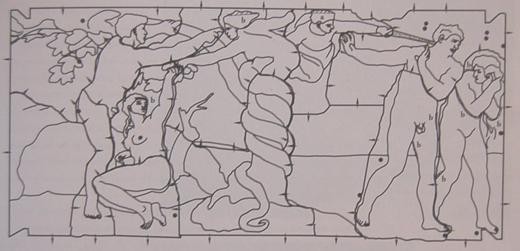 REALIZO UNA REPLICA DEL MURAL Y LO COLOREO.EQUIPO ACADÉMICO – PEDAGÓGICOS COLEGIOS ARQUIDIOCESANOS                            Página 42GUÍA TALLER # 19 Y 20INSUMO O NOMBRE DEL TALLER: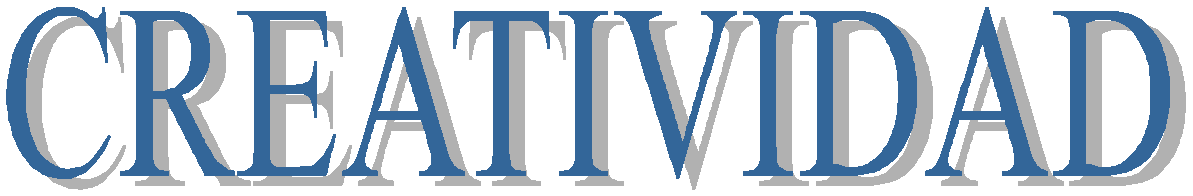 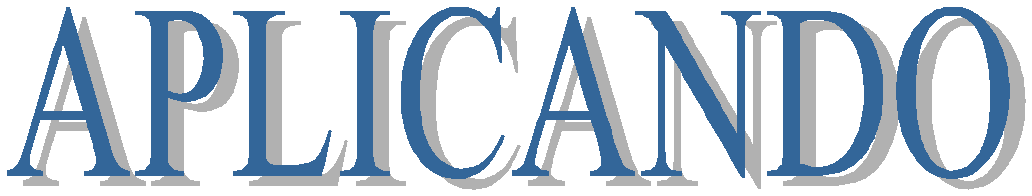 TIEMPO PREVISTO: (semana número 19 Y 20 del          al          de  	 Horas de trabajo: 2FASE AFECTIVA: ACTIVIDAD DE MOTIVACIÓN:El   arte es la expresión más alta de la creatividad y la sensibilidad humanas. El arte potencia el desarrollo de los sentidos, la sensibilidad, la expresión de las emociones, la inteligencia… El arte obliga al uso de ambos hemisferios cerebrales, los cuales alojan las actividades lógicas, matemáticas, analíticas y conscientes, al igual que las inconscientes, sintéticas e intuitivas que desarrollan los talentos artísticos.PROPÓSITO EXPRESIVO:Que yo:   Identifique  las características de un mural   Siga instrucciones para la elaboración de un mural.EVALUACIÓN: INDICADOR O INDICADORES DE DESEMPEÑO:   Identifico  las características de un mural   Sigo instrucciones para la elaboración de un mural.FASE EXPRESIVA: ACTIVIDAD 19: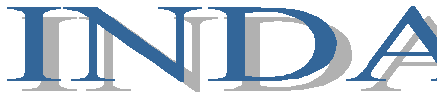 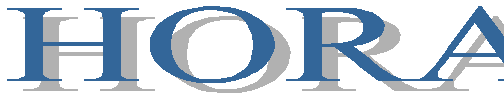 1.  Busco el significado  de las palabras subrayadas en el texto anterior.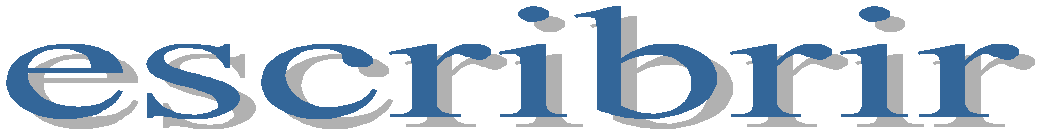 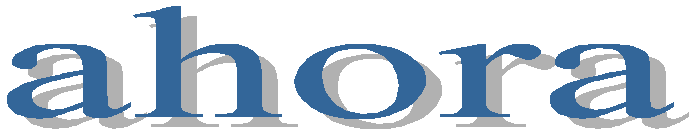 2.  UTILIZO MI CREATIVIDAD Y SUMINISTRO UN NOMBRE A LA SIGUIENTE OBRA, JUSTIFICO MI RESPUESTA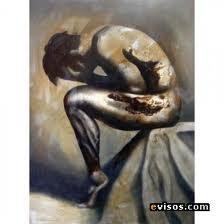 3.  Realizo un mural de mi  invención:Temas propuestos: el amor, la soledad, la alegría, la vida.Leo el siguiente texto: EL GRAFITTIEs un término tomado del italiano, graffiti, plural de graffito, que significa ‘marca o inscripción hecha rascando o rayando un muro’ y así llaman también arqueólogos y epigrafistas a las inscripciones espontáneas que han quedado en las paredes desde tiempos del Imperio romano. El arqueólogo Raffaele Garrucci divulgó el término en medios de académicos internacionales a mediados del siglo XIX.Se llama grafiti  o pintada a varias formas de inscripción o pintura, generalmente sobre mobiliario urbano. La Real Academia de la lengua española designa como “grafito” una pintada particular, y su plural correspondiente es “grafitos”.De acuerdo al texto, podría decir que un grafiti es:En el siguiente diseño ¿qué elementos encuentro que puedan definir que es una imagen?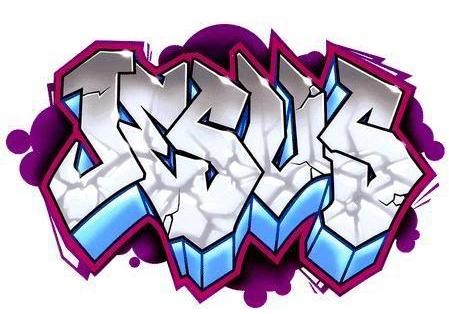 COLOREA EL SIGUIENTE GRAFITI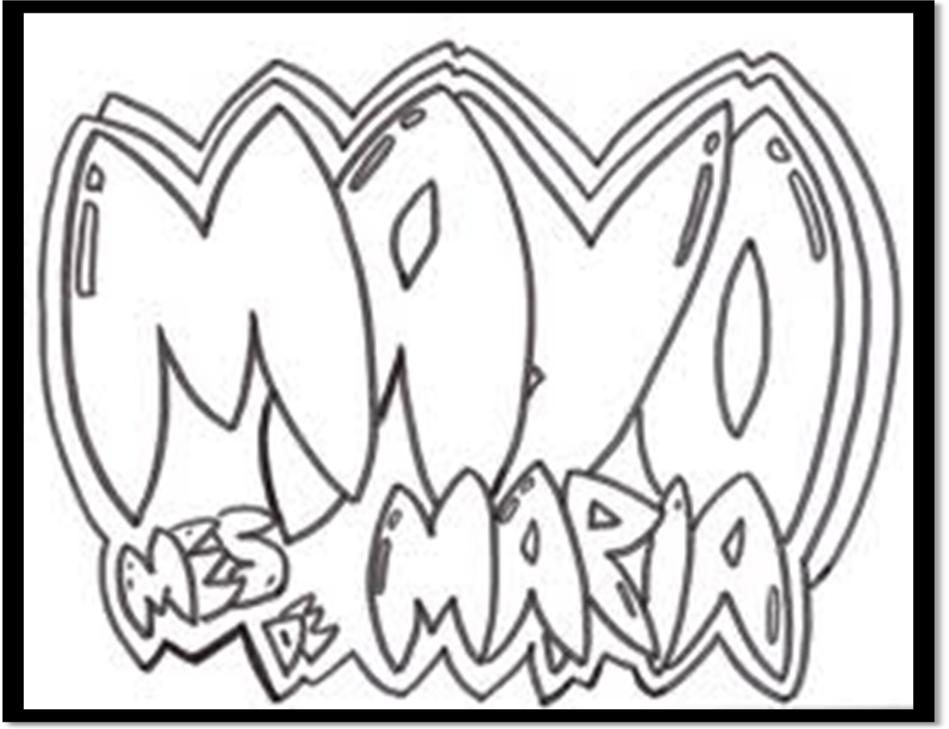 GUÍA TALLER #  21 Y 22INSUMO O NOMBRE DEL TALLER: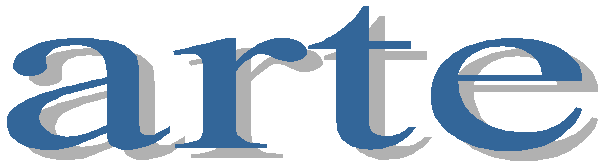 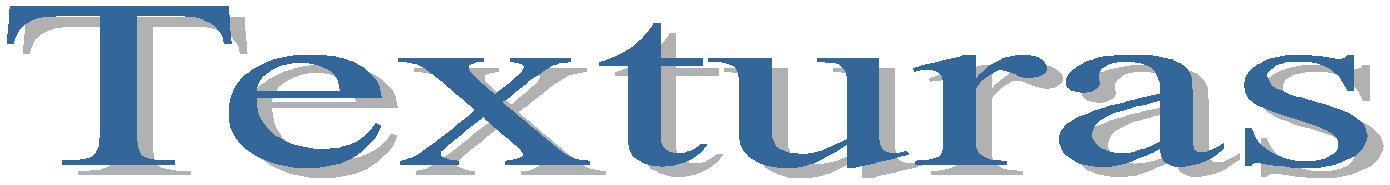 TIEMPO PREVISTO: semana número 21 y 22 del          al          de  	 Horas de trabajo: 2FASE AFECTIVA: ACTIVIDAD DE MOTIVACIÓN:Leo el siguiente texto:He tomado en mi mano un pedazo de plastilina, he comenzado a tocarla suavemente con mis dedos, siento en ellos una masa dura y pesada que parece que no quisiera dejarse tocar. Suavemente, comienzo apretando con mis dedos mi pedazo de plastilina, luego la pongo sobre mi tabla y comienzo con la palma de mi mano a enrollar la plastilina y hago un cilindro, nuevamente tomo la plastilina con mis manos y juntándolas, continuó enrollando la plastilina. Por fin, esa masa dura se ha dejado amasar y tengo entre mis dedos una masa suave con la que ahora podré crear una figura.¿Qué recuerdos me trae este texto?                                                                                                                                  _PROPÓSITO EXPRESIVO:Que yo:   Comprehenda el concepto de textura.   Elabore diseños creativos aplicando diferentes texturas.EVALUACIÓN: INDICADOR O INDICADORES DE DESEMPEÑO:   Comprehendo el concepto de textura.   Elaboro diseños creativos aplicando diferentes texturas.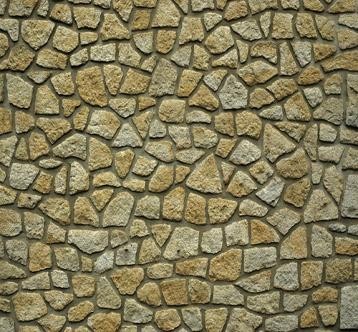 FASE COGNITIVA: CLARIDAD COGNITIVA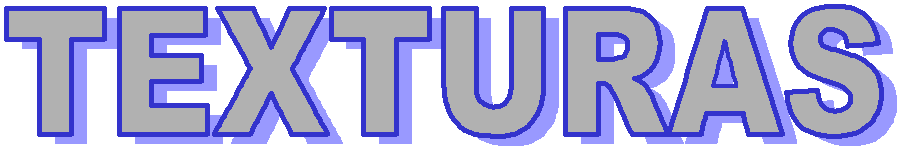 Las texturas, es la propiedad de las superficies externas de los objetos, que podemospercibir por medio de la vista o el tacto. La textura de un elemento es lo primero que percibimos, a través de la vista,  y está relacionada con las características físicas y químicas del objeto que observamos.  Tenemos asociado en nuestra memoria perceptivauna serie de cualidades asociadas a  los objetos , la seda es suave , la arena  áspera , elmetal  frío , la lana caliente , la textura de un elemento no solo nos transmite sus características  físico-químicas  ,  sino  que  también  en  nuestra  memoria  perceptiva  , tenemos sensaciones relacionadas con el  objeto, que nos transmiten  percepciones subjetivas.En las artes decorativas las texturas se añaden a través de pastas o geles con diferentes colores, grosores, elementos añadidos a la pasta, etc., que no solo darán relieve yvolumen a nuestro trabajo, sino que remarcaran las cualidades del objeto o le añadirán nuevas sensaciones.En el mercado podemos encontrar multitud de variedades de texturas ya preparadas para añadir a nuestros trabajos.Que son sentidos del ser humano.ConstantementeQue son la propiedad de las superficies externas de losobjetos.VistaTactoPERCIBIRTexturasFASE EXPRESIVA: ACTIVIDAD 21:Grafico las siguientes proposicionesP.1. En  las  obras visuales existen dos tipos de textura: La textura táctil, que es aquella que se percibe mediante el tacto y la visión, al tocar y observar la superficie de los objetos, la textura visual, que es la representación por medios gráficos, como  pintura, dibujo o fotografía,  de  las texturas táctiles.  Por  ello,  las  percibimos  únicamente  de manera visual y se llaman también texturas gráficas.P2. La pintura, el  dibujo y la fotografía se perciben únicamente de manera visual.1.  Elaboro un trabajo manual donde utilizo ocho tipos de texturasMATERIALESPapel craf, ColbónUn trozo de tela (jean), SemillasCascaras de huevo1vinilo (cualquier color), Tijeras100cm de lana1/8 de cartón corrugado1/8 de cartón pajaPROCESO PARA ELABORAR TRABAJO MANUAL CON OCHO TIPOS DE TEXTURASDIVIDIR  1/8 DE CARTON PAJA EN 8 PARTES IGUALESElegir las texturas a aplicarCartón pajaAplicar las texturas sobre el cartón pajaDar un buen acabado a la obraPresentar y socializar  la   obraTRABAJO MANUAL CON OCHO TIPO DE TEXTURAS TERMINADODESCRIBO LOS PASOS QUE SE OBSERVAN EN EL SIGUIENTE GRÁFICO.1.   	2.   	3.   	4.                                                                                                     _5.   	6.   	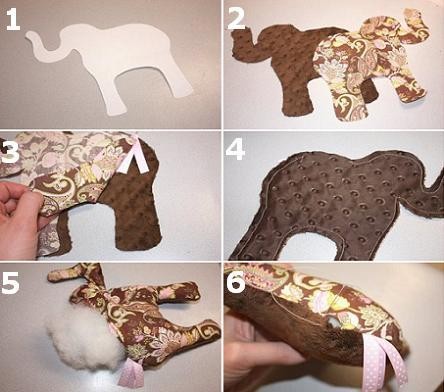 ACTIVIDAD PARA LA CASA: ACTIVIDAD CON TEXTURA.Materiales:Telas estampadasTijeras Aguja e hilo Botón magnético Cartón fino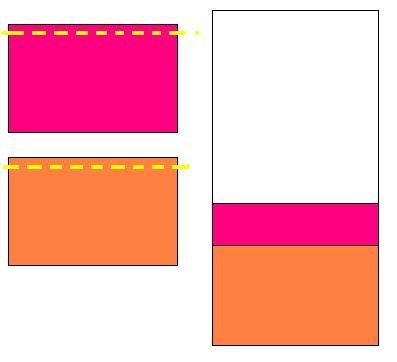 Paso a paso:Lo primero que debes hacer es cortar 2 rectángulos iguales en la misma tela y otro rectángulo igual en cartón. Reserva esas piezas.Aparte debes cortar 4 rectángulos pequeños del mismo ancho que el anterior. Realiza un dobladillo simple en la parte superior de los cuatro. Toma dos de ellos y en el centro de cada uno coloca una de las partes del botón magnético.Ahora debes comenzar con el armado. Para ello coloca dos rectángulos pequeños a los laterales de uno de los rectángulos más grandes. Asegúrate de que queden por fuera los dos que tienen los botones. Sujeta todo con alfileres. Luego coloca esa pieza sobre el cartón y debajo del mismo el rectángulo grande que resta. Recorta los excedentes que puedan quedar de tela. Con puntada simple cose las tres partes juntas por todo el contorno.GUÍA TALLER # 22 Y 23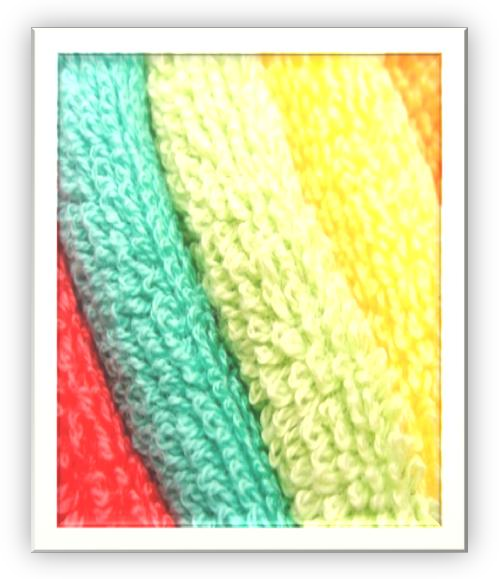 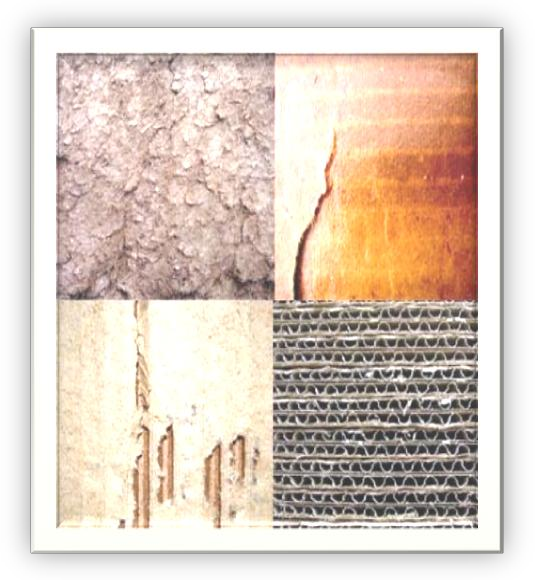 INSUMO O NOMBRE DEL TALLER: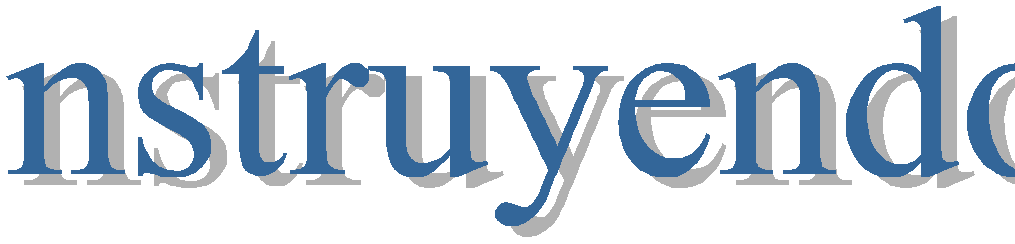 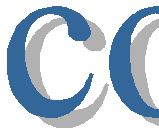 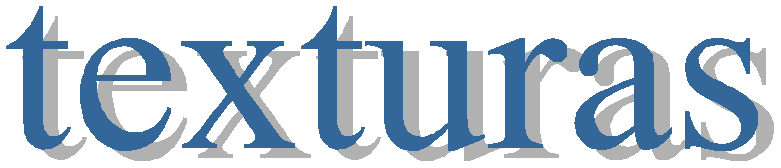 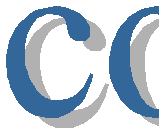 TIEMPO PREVISTO: semana número 23 y 24 del          al          de  	 Horas de trabajo: 2FASE AFECTIVA: ACTIVIDAD DE MOTIVACIÓN:Identifico que textura se representan en los siguientes cuadrosPROPÓSITO EXPRESIVO:Que yo:    Diseñe y elabore una obra de arte aplicando en ella texturas.EVALUACIÓN: INDICADOR O INDICADORES DE DESEMPEÑO:    Diseño y elaboro  una obra de arte aplicando en ella texturas.FASE COGNITIVA: CLARIDAD COGNITIVAMATERIALESPapel craf, Colbón Trozos de tela, Semillas Cascaras de huevo Vinilos, pinceles, Tijeras Lana, arena, ramas secas1/8 de cartón corrugado1/4 de cartón pajaAlgodón etc.PROCESO PARA ELABORAR PAISAJE CON TEXTURASRealizar el dibujoElegir las texturas a aplicarAplicar las texturas sobre el dibujoDar un buen acabado a la obraPresentar y socializar  la   obraFASE EXPRESIVA: ACTIVIDAD 1: Elaboro una obra de arte donde aplicodiferentes tipos de texturas.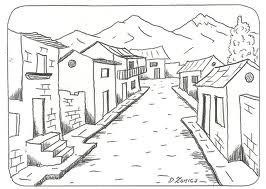 PAISAJE CON TEXTURAS TERMINADOLEO EL SIGUIENTE TEXTO:Es uno de los materiales favoritos de los niños, su textura y consistencia agradables lo hacen ideal para ejercitar la motricidad. Este material fue inventado en 1880 por un alemán, quien deseaba encontrar un sustituto para la arcilla, ya que ésta se secaba muy pronto.Es un material plástico de colores variados que contiene entre sus componentes: aceite, cera, cinc, azufre, cadmio, etc. Fue inventada por Franz Kolb en 1880, como  sustituto  de  la arcilla  para  artistas, porque  no  se  endurece  tan  rápido. Posteriormente sufrió modificaciones en su receta, hasta llegar a la actual Play Doh.RESPONDO:El elemento secreto del que me están hablando es:  	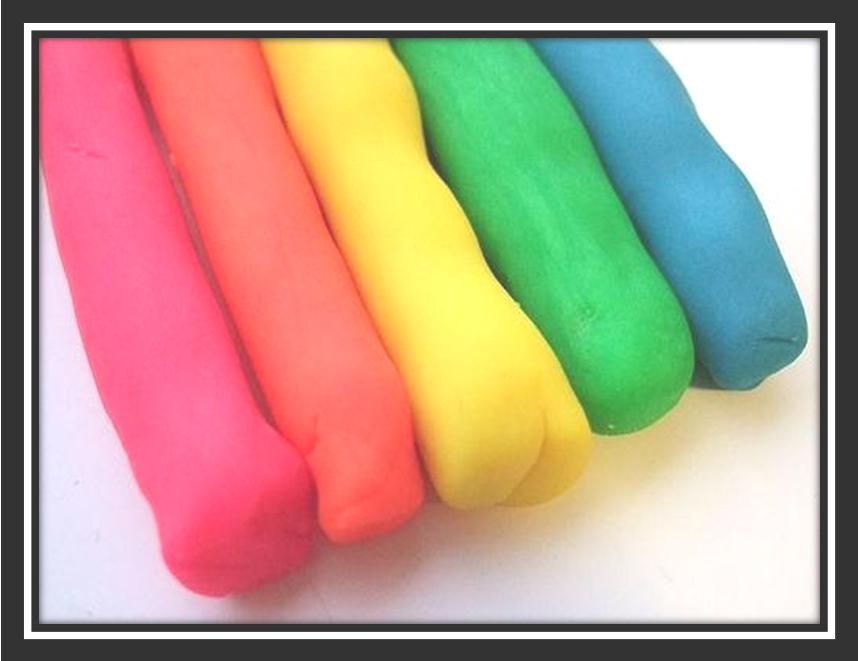 REALIZO FIGURAS EN PLASTILINA: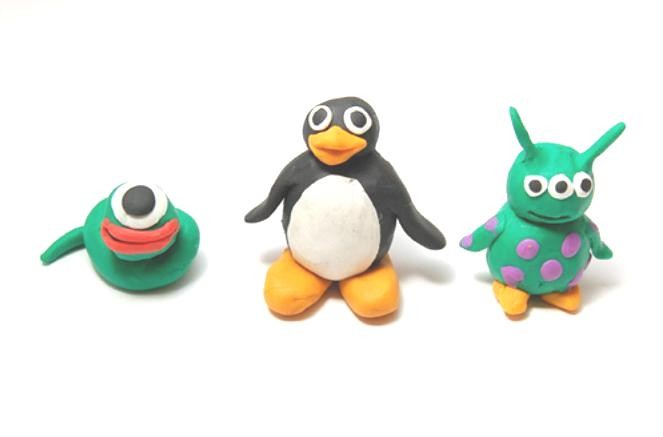 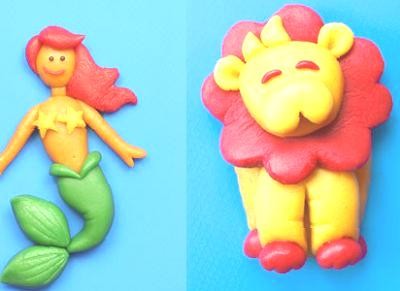 GUÍA TALLER – GRADO 5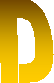 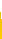 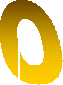 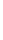 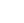 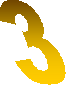 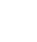 Año lectivo:  	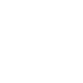 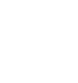 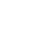 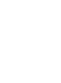 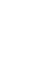 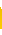 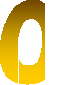 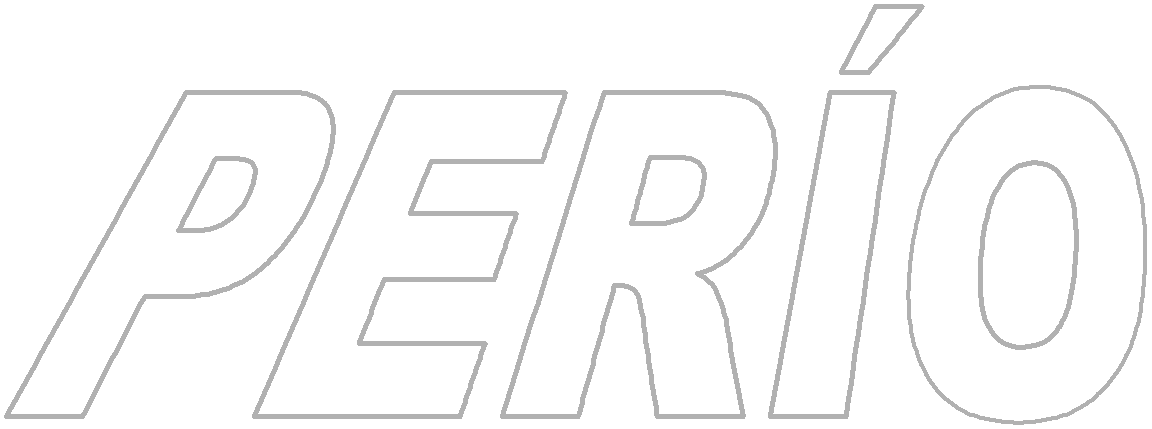 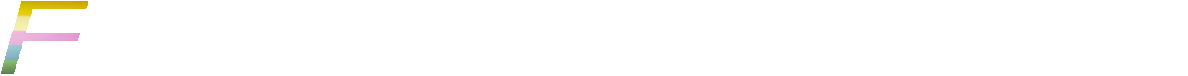 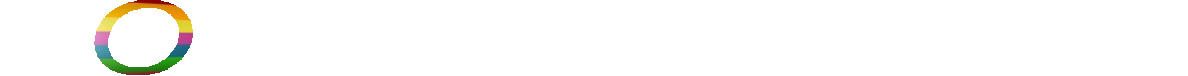 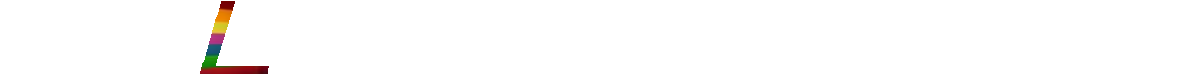 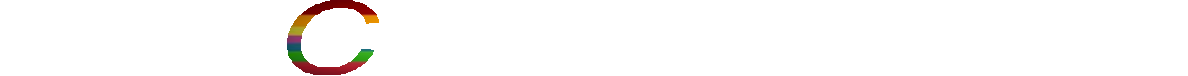 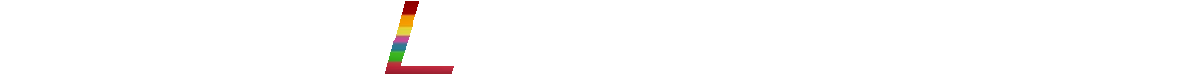 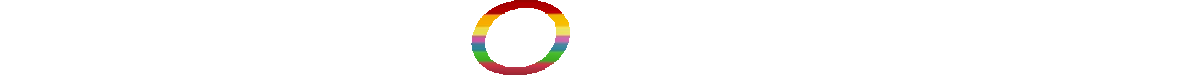 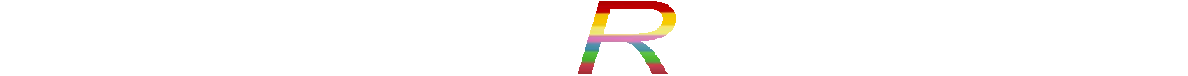 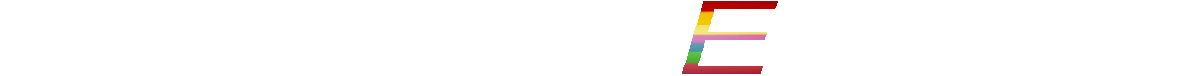 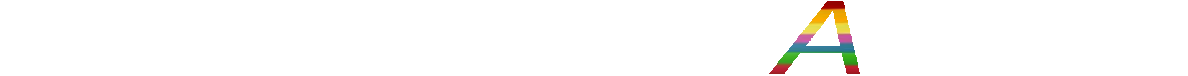 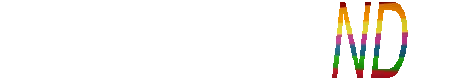 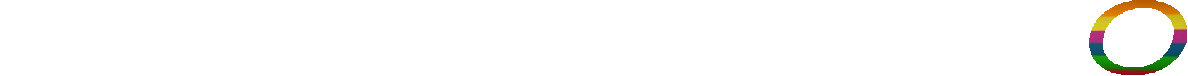 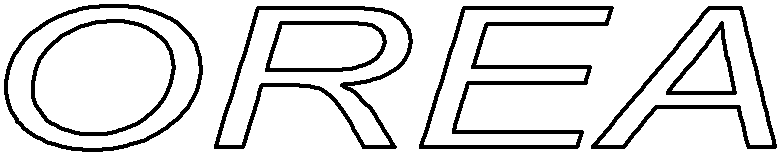 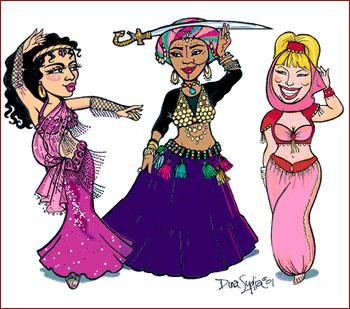 PROPÓSITOS DE PERÍODO: AFECTIVO:	Que mostremos interés en las   diferentes manifestaciones culturales  de la región Caribe.COGNITIVO:	Que comprehendamos las diferentes manifestaciones culturales de la región Caribe.EXPRESIVO:	Que realicemos las actividades propuestas para valorar  las diferentes manifestaciones culturales  de la región Caribe.EVALUACIÓN: INDICADORES DE DESEMPEÑO:	CARACTERIZO MIS PRODUCCIONES ARTÍSTICAS OBTENIENDO UN ALTO NIVEL DE ANÁLISIS DEL MUNDO QUE ESTÁ A MI ALREDEDOR.	REALIZO  CREACIONES  ARTÍSTICAS  INSPIRADO  EN  EL  FOLKLOR COLOMBIANO.ENSEÑANZAS (COMPETENCIAS Y HABILIDADES)Establecer semejanzas. Preguntar. Proposicionalizar.Seguir instrucciones.PROPIAS DEL ÁREA:-Crear prepositivamente de acuerdo con las manifestaciones artísticas o técnicas según el nivel-Resolver e interpretar situaciones referentes a aspectos de la cultura y el folklor o al dibujo técnico adaptándolas ingeniosamente al contexto.EJES TEMÁTICOS:   EL FOLKLOREDIDÁCTICAS A EMPLEAR DURANTE EL PERÍODO:   Expresiva.GUÍA TALLER # 24 Y 25INSUMO O NOMBRE DEL TALLER: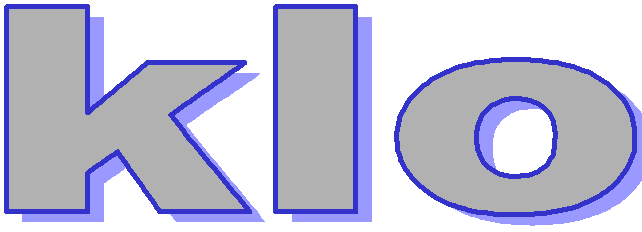 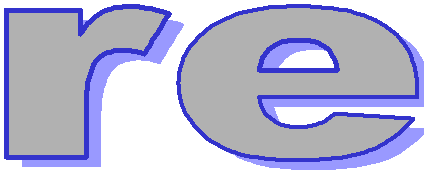 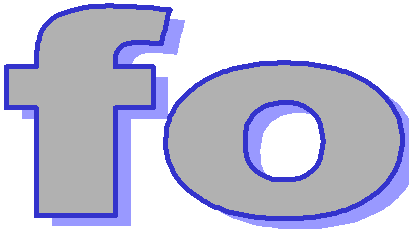 TIEMPO PREVISTO: semana número 25 del         al          de  	 Horas de trabajo: 25FASE AFECTIVA: ACTIVIDAD DE MOTIVACIÓN: la patasola (mito o leyenda)El siguiente mito quiere contar:¿LEYENDA O MITO?  LA PATA SOLAHabita entre la maraña espesa de la selva virgen, en las cumbres de la llanura. Con la única pata que tiene avanza con rapidez asombrosa. Es el endriago más temido por colonos, mineros, cazadores, caminantes, agricultores y leñadores.Algunos aventureros dicen que es una mujer bellísima que los llama y los atrae para enamorarlos, pero avanza hacía la oscuridad del bosque a donde los va conduciendo con sus miradas lascivas, hasta transformarse en unamujer horrible con ojos de fuego, boca desproporcionada de donde asomanunos dientes de felino y una cabellera corta y despeinada que cae sobre el rostro para ocultar su fealdad.PROPÓSITO EXPRESIVO:Que yo:   Identifique aspectos generales y particulares del folklore de la regiónCaribe.FASE COGNITIVA: CLARIDAD COGNITIVA: El FolklorePor: Yayittax rainiero.¿Qué es el Folklore? Es la ciencia popular que da conocimiento de las tradiciones, usos , costumbres y música de los pueblos a través de generaciones; en tanto y en cuanto a esta palabra se refiere, debemos destacar que la misma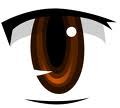 encierra,  un  cúmulo  de  condiciones  que  identifican  el  verdadero sentido de la misma y son precisamente las funciones que se establecen en el Folklore.ACTIVIDAD 25Grafico las siguientes proposiciones.P1.- El Folklore, que es una de las manifestaciones culturales a través de la cual el pueblo expresa su creatividad, incluye diferentes formas como el baile, las tradiciones, la poesía, la gastronomía para que la sociedad la aprecie.P2.- El Folklore, que es una de las manifestaciones culturales a través de la cual el pueblo manifiesta su creatividad; nos ayuda a identificar la cultura e historia de una región, que es el conjunto de manifestaciones a través de las cuales el artista plasma sus sentimientos y emociones.P3.- El Folklore, que es una manifestación cultural que permite identificar las costumbres de un pueblo, a partir de sus diferentes expresionesFOLCLOR DE LA COSTA ATLÁNTICA.Esta   región   se   caracteriza   por   ser   muy   tropical   y guapachosa. Sus gentes que habitan los departamentos de la costa norte colombiana son en su gran mayoría de raza mestiza y en algunas partes habitan los negros.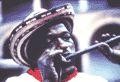 Son personas alegres que se adaptan fácilmente al clima que por lo general oscila entre los 27°C a 35°C.Los ritmo típicos musicales son la Cumbia y se utilizan los instrumentos más populares como son los tambores y las flautas; el Porro son con instrumentos de orquesta tradicional de pueblo y sobresalen las trompetas, el fagót y los clarinetes;la Gaita es un estilo musical en donde se utilizan tambores y gaitas elaboradas de los tallos gruesos de la caña; el vallenato es el género que más predomina y gusta en el Caribe colombiano.Se practica con un acordeón, caja tumbadora y guacharaca en madera o metal. Y es conocido en los departamentos del Cesar, la Guajira, Magdalena, Sucre, Atlántico y parte de Bolívar y Córdoba.Son famosas las orquestas y grupos musicales que han interpretado los diferentes géneros. Entre las más destacadas están: Las orquestas de Lucho Bermúdez, Pacho Galán, Clímaco Sarmiento, Los Corraleros del Majagual, Pedro laza y sus “Pelayeros”; grupos vallenatos del talento de: Los hermanos Zuleta, Diomedes Díaz, el Binomio de Oro, entre los más destacados.Entre las fiestas que se destacan en la zona del Caribe están: El Reinado Nacional de la Belleza (11 de noviembre); Fiesta Taurina en Cartagena ( 4 y 5 de enero); las Fiestas del Caimán (Ciénaga, Magdalena el 20 de enero), el Carnaval de Barranquilla del 9 al 12 de Barranquilla; el Festival de cine de Cartagena (1-8 de marzo), el Festival Internacional de la Luna Verde ( 4 al 8 de mayo), el Reinado Nacional de la Ganadería ( 13 al 17 de junio), las fiestas del Mar en Santa Marta (28 de julio al 1 de agosto), Festival y Reinado Nacional del Dividivi en Rio Hacha, guajira (1 al 5 de agosto), Festival de Cuna de Acordeones (Villanueva, Guajira), Festival Nacional de Gaitas en Ovejas, Sucre( 10 al 14 de octubre).En cuanto al vestuario que se utiliza en la región del Caribe, en su gran mayoría es de ropa suave y amena propicia para clima cálido y húmedo. En el caso de los hombres combinan las camisas de telas que resaltan en colores vistosos típicos de la zona caribeña y pantalón de lino. A su vez, muchos de ellos gustan de los sombreros “volteaos” que son muy populares en las regiones sabanales de los departamentos de Córdoba, Sucre, Magdalena y Bolívar.Realizo con retazos de tela, el vestuario típico de la región atlántica y la pego en el cuadro.GUÍA TALLER # 26 y 27INSUMO O NOMBRE DEL TALLER: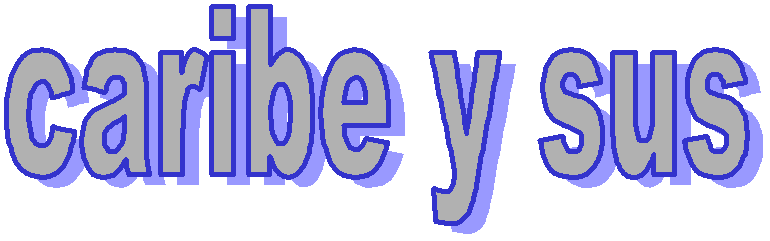 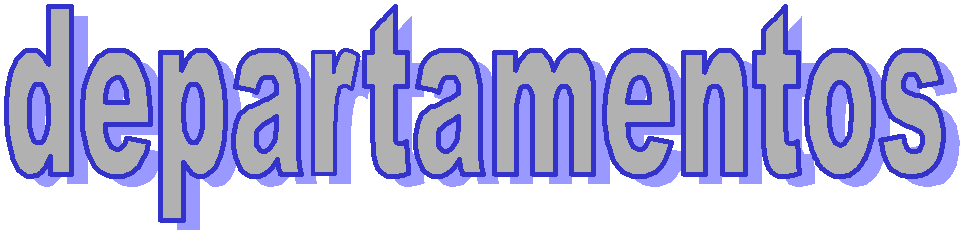 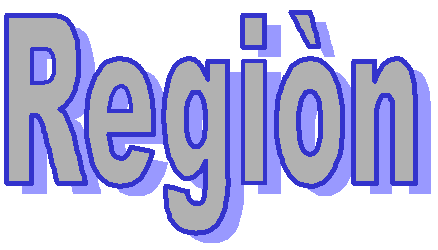 TIEMPO PREVISTO: semana número 26 del         al          de  	 Horas de trabajo: 1FASE AFECTIVA: ACTIVIDAD DE MOTIVACIÓN: Leo  la canción y escribo mi reflexión:Quiero contarle mi hermano un pedacito de la historia negra, De la historia nuestra, caballeroEn los años mil seiscientos Cuando el tirano mandó Las calles de Cartagena Aquella historia vivió.Cuando aquí llegaban esos negreros Africanos en cadenas besaban mi tierra Esclavitud perpetúaQue lo diga salomeY que te deLlego, llego, llegoPROPÓSITO EXPRESIVO:Que yo:   Identifique los departamentos que pertenecen a la región Caribe.   Identifique los trajes típicos empleados en la región Caribe.EVALUACIÓN: INDICADOR O INDICADORES DE DESEMPEÑO:   Identifico  los departamentos que pertenecen a la región Caribe.   Identifico  los trajes típicos empleados en la región Caribe.FASE COGNITIVA: CLARIDAD COGNITIVA:Físicamente, la Región Caribe está compuesta por una llanura continental denominada Costa Caribe  o  Atlántica  y las aguas y territorios insulares colombianos en el mar Caribe. La llanura está ubicada al norte de los Andes y termina en la Sierra Nevada de Santa Marta para dar paso a la península  de  la  Guajira.  La  región  está  dominada  por  el  delta  del río Magdalena y posee un litoral no muy accidentado desde el golfo de Urabá en dirección Suroccidente - Nororiente hasta el golfo de Coquibacoa. Sin embargo,   en   ella   se   encuentran   las   mayores   alturas   del   territorio colombiano en la Sierra Nevada de Santa Marta (picos Colón y Bolívar). Aunque la Región Caribe es predominantemente plana, se caracteriza por su variedad ecológica, cuyos ecosistemas van desde el bosque seco de La Guajira hasta la selva húmeda de la región del golfo de Urabá. La región es flanqueada por la cordillera oriental, más exactamente por la Serranía de Perijá, la cual sirve de límite natural con Venezuela.CONSULTO ACERCA DEL CARNAVAL DE BARRANQUILLA Y REALIZO LA ACTIVIDAD:ESTA IMAGEN CORRESPONDE A UN PERSONAJE  MUY                      IMPORTANTE DEL CARNAVAL DE BARRANQUILLA, Y REPRESENTA AL PERSONAJE JOCOSO Y DIVERTIDO, QUE COMBINA LA IMAGEN DE UN PRIMATE Y UN ELEFANTE Y RECIBE EL NOMBRE DE: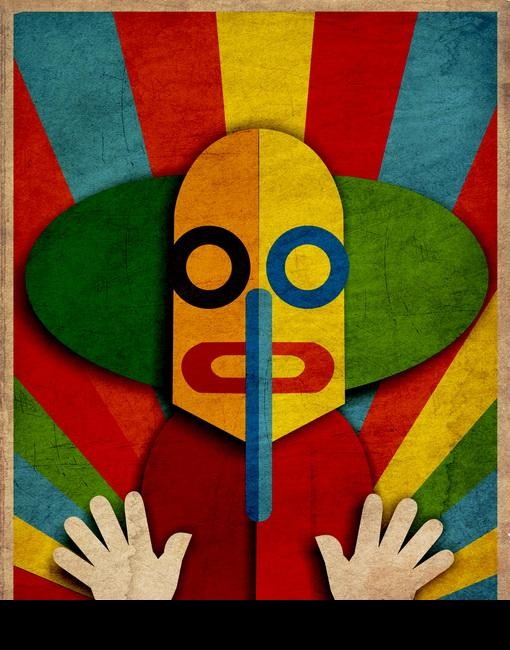 “QUIEN LO VIVE ES QUIEN LO GOZA” ES EL SLOGAN DEL CARNAVAL DE BARRANQUILLA, CREA TU PROPIO SLOGAN A PARTIR DE LO CONSULTADO.FASE EXPRESIVA: ACTIVIDAD 261.  Coloreo  en el mapa de Colombia la Región Caribe y la Región Pacífica.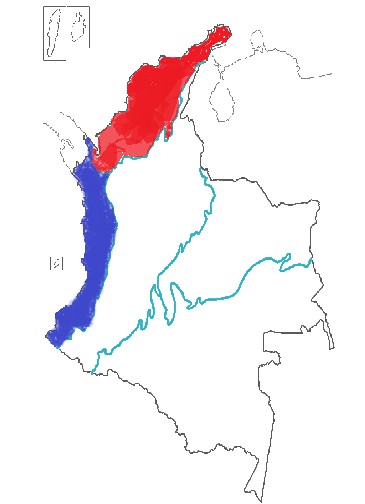 Mapa de las regiones.Coloreo en el mapa de Colombia los departamentos de la Región Caribe y colócale el nombre de cada departamento.Mapa de los departamentos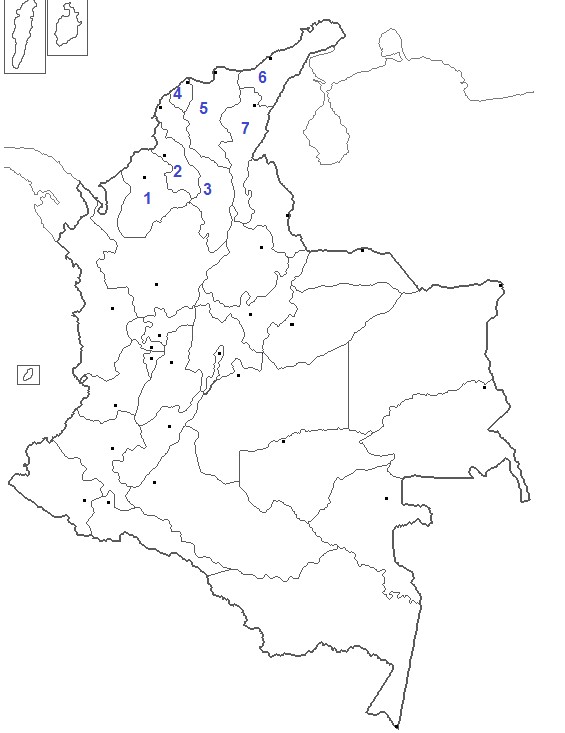 1.   Córdoba2.  Sucre3.  Bolívar4.  Atlántico5.  Magdalena6.  Guajira7.  cesarGUÍA TALLER # 28 Y 29INSUMO O NOMBRE DEL TALLER:TIEMPO PREVISTO: semana número 27 del         al          de  	 Horas de trabajo: 1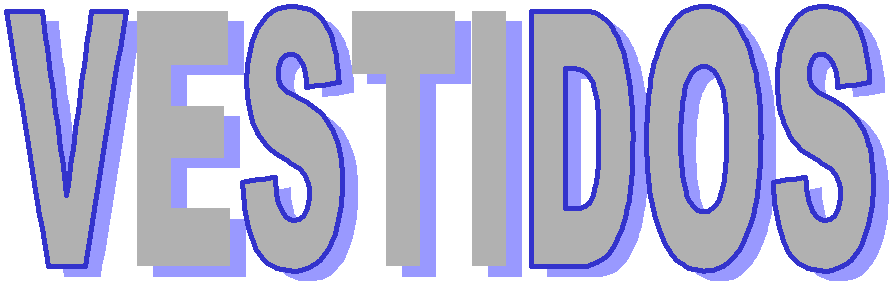 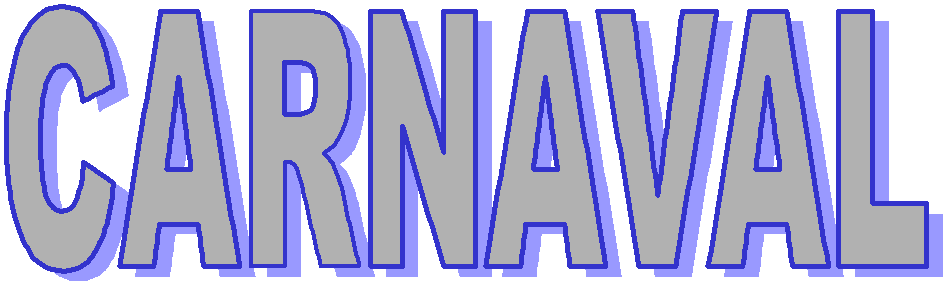 PROPÓSITO EXPRESIVO:Que yo reconozca las características del carnaval de barranquilla y las asocie con las manifestaciones artísticas.EL CARNAVAL MÁS COLORIDO DEL MUNDO.El Carnaval de Barranquilla, distinguido por la UNESCO como la Obra Maestra del Patrimonio Oral e Intangible de la Humanidad, es la fecha más esperada del año no solamente por los colombianos sino todos aquellos que quieran gozar durante los cuatro días de un evento cultural y folclórico lleno de diversidad étnica, alegría, baile, música y esparcimiento.El Carnaval de Barranquilla es el gran escenario en donde estalla ese modo de ser Caribe que se expresa por medio del lenguaje gestual, gráfico, verbal, musical y a través del baile, el color y el disfraz. /Rafael Soto Mazenet/El Carnaval de Barranquilla, descrito por el fotógrafo Enrique García como mil obras de teatro en un solo escenario, es la expresión más auténtica del pueblo colombiano y una reunión de colores, de razas, de leyendas, de la alegría costeña, del  jolgorio  y  de  los  ritmos  musicales,  tales  como:  la  cumbia,  el  Mapalé,  el garabato y el son del negro que inundan las calles de Barranquilla.El  Carnaval  de  Barranquilla  es  el  mejor  ejemplo  de  la  triple  fusión  cultural (europea, africana e indígena), en la que las festividades católicas traídas por los conquistadores españoles del Viejo Mundo se combinaron con ceremoniales aborígenes y herencia musical de los esclavos africanos hasta transformarse en una espectacular fiesta popular.A PARTIR DE LA LECTURA DEL TEXTO, RESPONDE:1.  Por qué crees que se dice que el Carnaval de Barranquilla, es el carnaval más colorido del mundo:2.  Cuando el texto habla de Cumbia, Mapalé y Garabato, a que se refiere:3.  Cuando el texto se refiere al viejo mundo, se refiere a:4.  El texto habla de triple fusión cultural porque:LEER UNA IMAGENA pesar de estar rodeados de imágenes fotográficas por todas partes, nos comportamos frente a ellas como analfabetos prácticos, las vemos, pero no sabemos interpretarlas, valorarlas, leerlas, nos dejan indiferentes, nos impactan, nos gustan o nos disgustan, y no sabemos explicar, ni explicarnos, el porqué. Por eso, es importante “leer” una imagen como quien lee una novela, como quien leeuna historia, una imagen, en el fondo, con el arte con el que está más íntimamente relacionada no es con la pintura, como solemos creer, sino con la literatura. Toda imagen es un relato. Un relato instantáneo, hiperbreve, en un clic, entre la apertura y el cierre del ojo.Leer una imagen nos invita a reconocer en ella diferentes aspectos, que nos cuentan, como una historia, sucesos, intereses y gustos. Una imagen transmite, básicamente un mensaje que puede ser interpretado de diversas maneras.ESTA ES UNA COPIA DEL POSTER QUE INVITA AL CARNAVAL DE BARRANQUILLALeo esta imagen y escribo que entiendo de ella: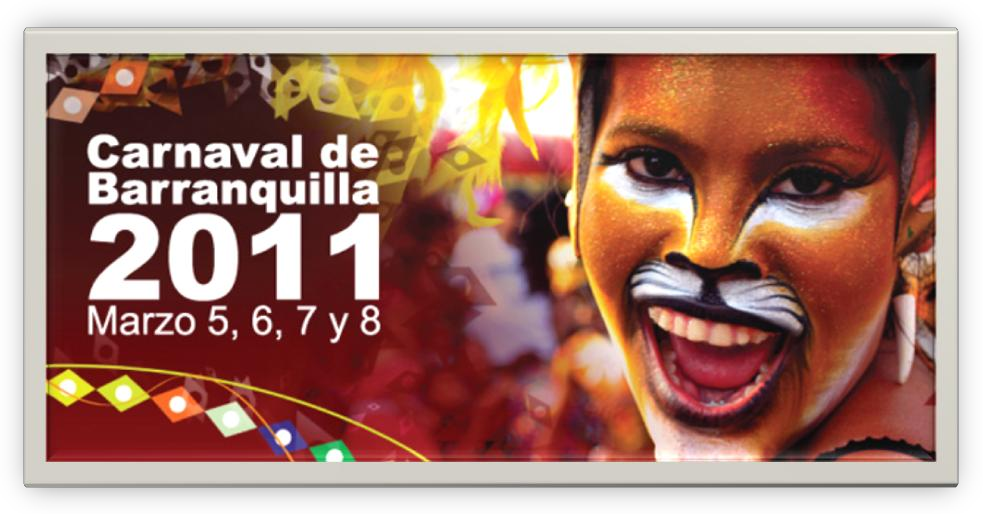   A partir de lo que he escrito, planteo una propuesta de poster que invite al carnaval  y uso las figuras que se encuentran en el cuadro.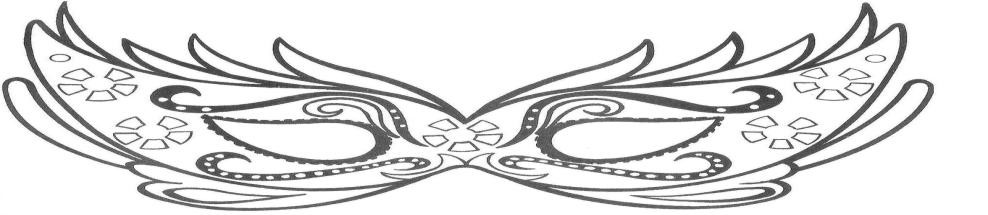 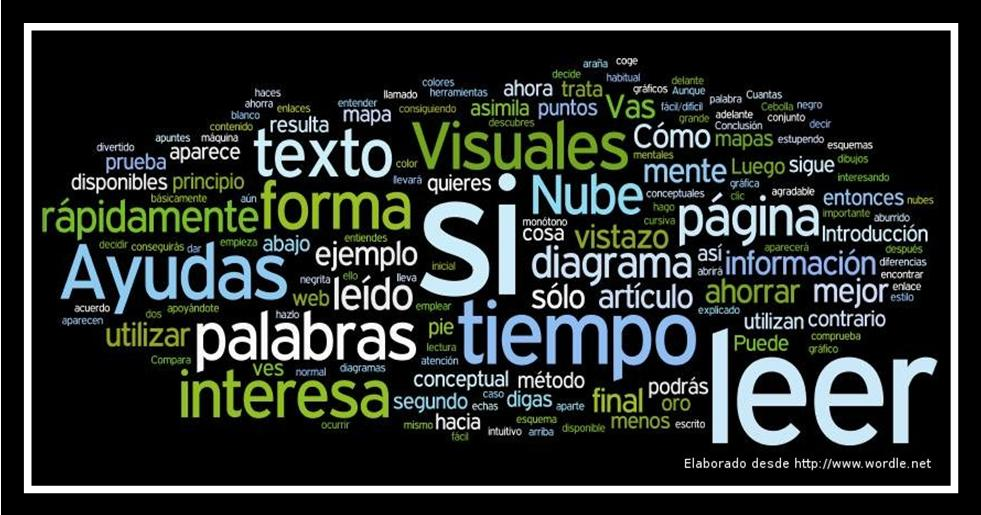    USANDO ESTA IMAGEN DE TEXTOS, CREO UNA HISTORIETA:   USANDO LAS SIGUIENTES PALABRAS, CREO  UNA IMAGEN DE TEXTO:CARNAVAL BAILE ALEGRIA MUSICA DISFRACES MATRACA MAPALE GENTE BATALLA FLORESTALLER 30 Y 31INSUMO O NOMBRE DEL TALLER:TIEMPO PREVISTO: semana número 31 del         al          de  	 Horas de trabajo: 1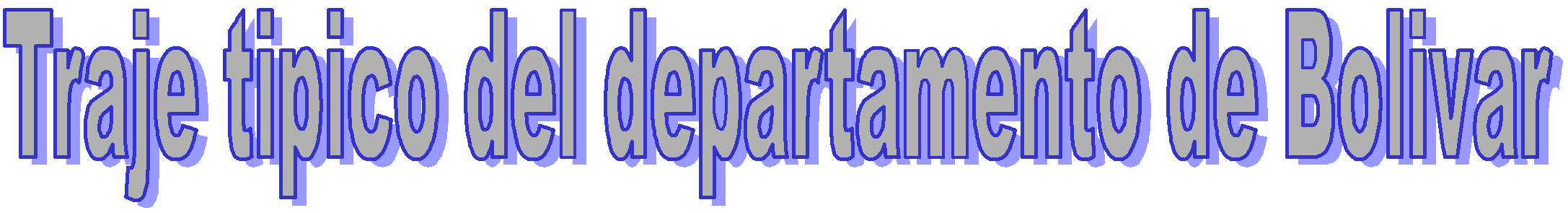 FASE AFECTIVA: ACTIVIDAD DE MOTIVACIÓN:Caliu.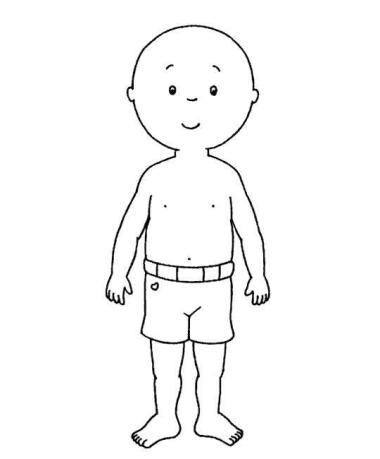 Invento un traje típico y lo pintó sobre Caliu.PROPÓSITO EXPRESIVO:Que yo:   Conozca las características del traje típico del departamento de Bolívar.	Realice una representación grafica del traje típico femenino del departamento de Bolívar.EVALUACIÓN: INDICADOR O INDICADORES DE DESEMPEÑO:   Conozco las características del traje típico del departamento de Bolívar.	Realizo una representación grafica del traje típico femenino del departamento de Bolívar.FASE COGNITIVA: CLARIDAD COGNITIVA: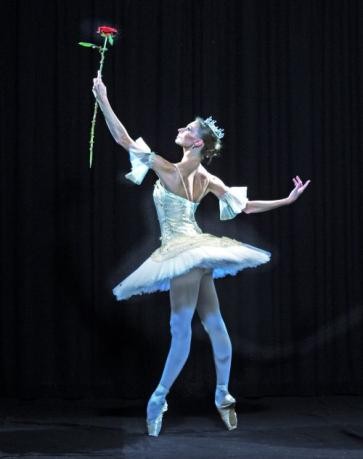 Los trajes  típicos  expresan  la  identidad  cultural de  una región o período  de tiempo específico mediante la vestimenta. Sin embargo, puede indicar la condición social, marital, económica o religiosa en la que se encuentre la persona. Estos trajes a menudo se presentan en dos tipos, uno para uso cotidiano y otros para utilizar en ocasiones de festivales o eventos formales.De acuerdo al texto anterior cuales de los siguientes vestuarios son tipicos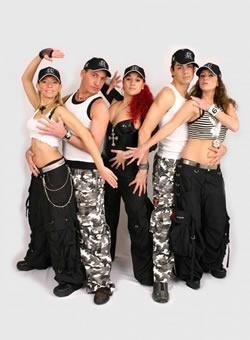 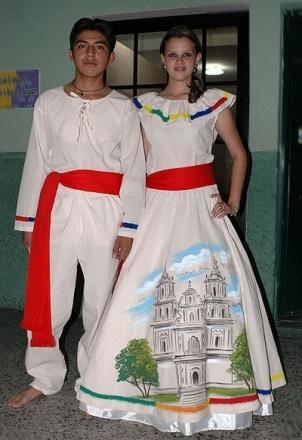 FASE EXPRESIVA: ACTIVIDAD En tu cuaderno de dibujo:Realizo el dibujo correspondiente al traje típico del departamento de Bolívar  y lo pinto. (Colores o marcadores gráficos)COLOREO  LA  SIGUIENTE  IMAGEN  Y  SEÑALO  EN  ELLA,  LOS  OBJETOS  QUE HACEN QUE ESTE SEA UNA TRAJE TIPICO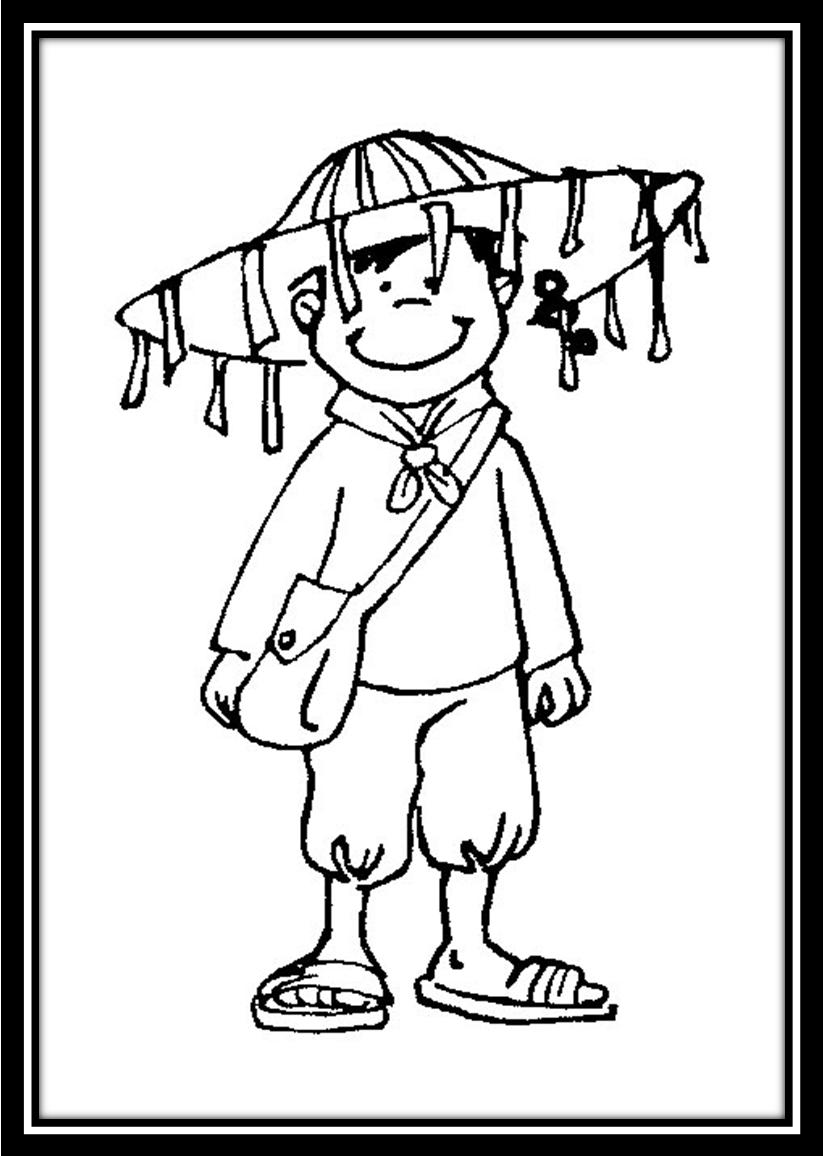 TRAJE TIPICO CREADO POR MI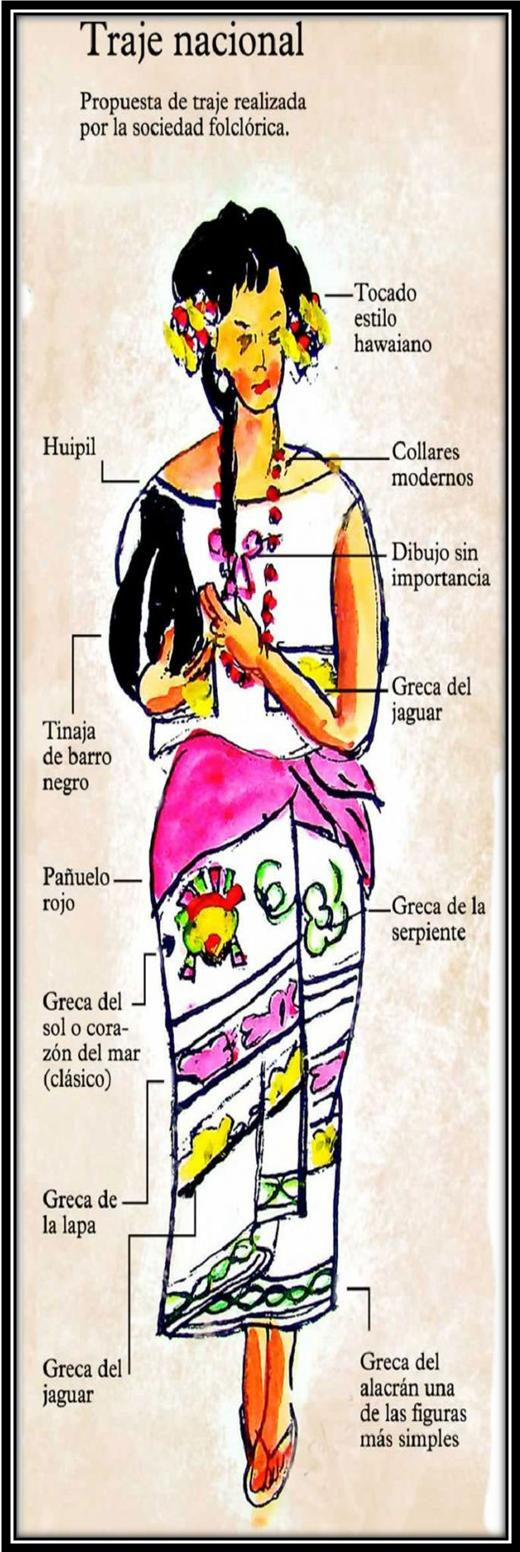 GUÍA TALLER # 32 Y 33INSUMO O NOMBRE DEL TALLER: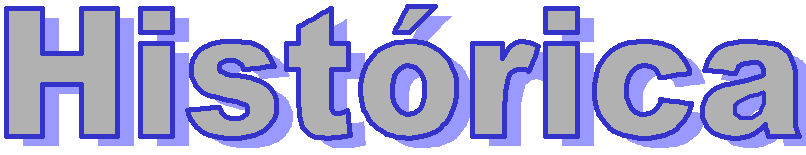 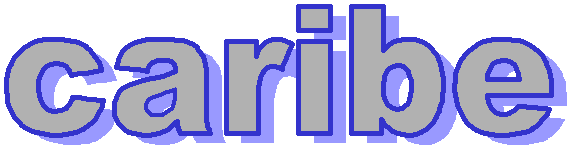 TIEMPO PREVISTO: semana número  33 del         al          de  	 Horas de trabajo: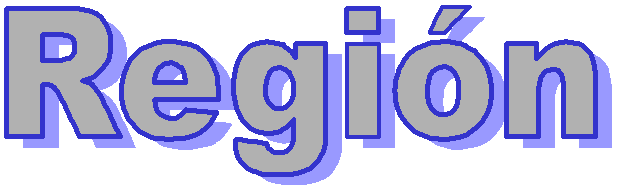 FASE AFECTIVA: ACTIVIDAD DE MOTIVACIÓN: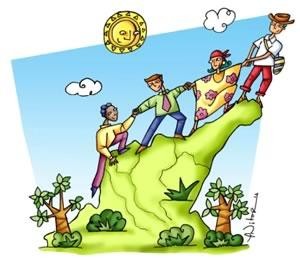 Que aspectos de la región Caribe sobresalen en el dibujo. PINTO CON COLORES PRIMARIOS.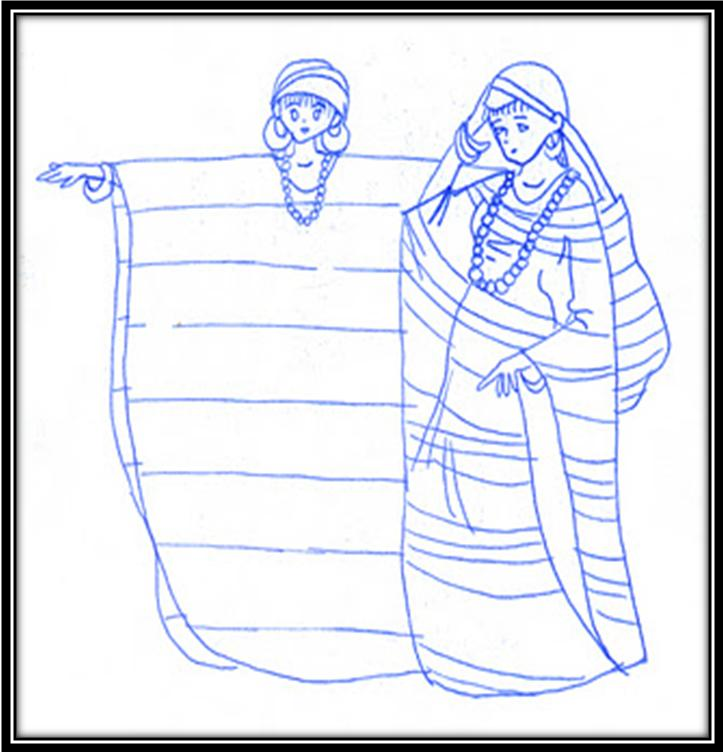 PROPÓSITO EXPRESIVO:Que yo:Reconozca la importancia de la región Caribe en la cultura colombiana.EVALUACIÓN: INDICADOR O INDICADORES DE DESEMPEÑO:Reconozco la importancia de la región Caribe en la cultura colombiana.FASE COGNITIVA: CLARIDAD COGNITIVA:1.                                                                 3.2                                                                         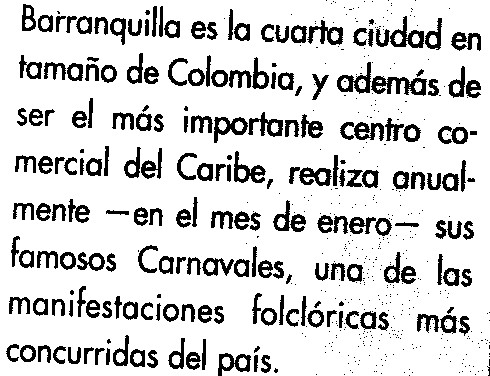 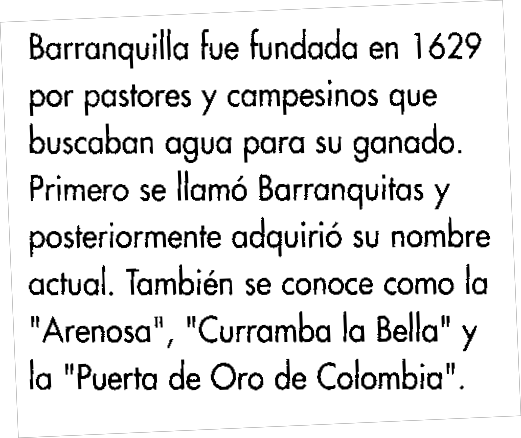 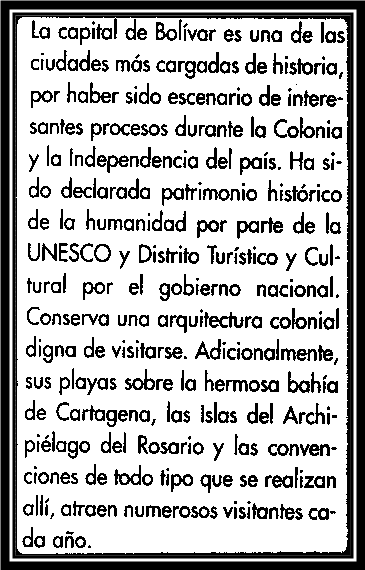 De acuerdo con el texto nº  11.  Podemos decir que a barranquilla también se le conoce como:a)  La sureña b)  La arenosa c)  La costeñita d)  La sabrositaDe acuerdo con el texto nº  2Por su tamaño ¿Qué lugar ocupa Barranquilla entre las ciudades más grandes del país. e)  Tercerof)   Quinto g)  Cuartoh)  SextoSegún el texto nº 3 La capital del departamento de Bolívar fue declarada distrito turístico y cultural por:a) La UNESCOb) El alcaldec) El gobierno nacional d) Sus  pobladoresFASE EXPRESIVA: ACTIVIDADRealizo un paisaje que identifique a la región Caribe, en dos cuerpos. Pinto con colores.TALLER #  34 Y 35INSUMO O NOMBRE DEL TALLER:TIEMPO PREVISTO: semana del         al         de  	 Horas de trabajo: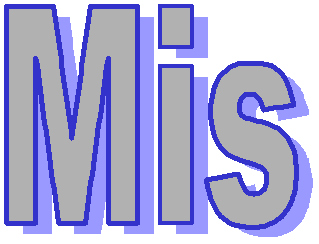 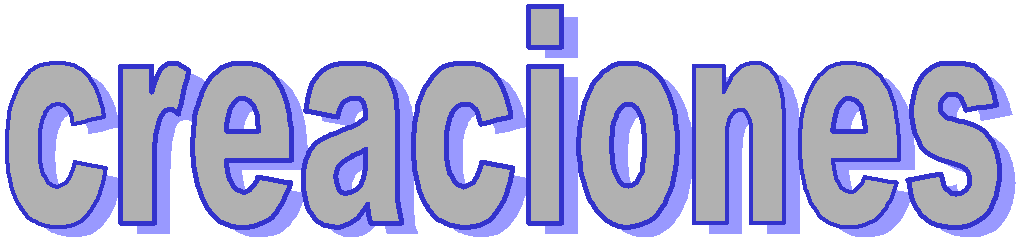 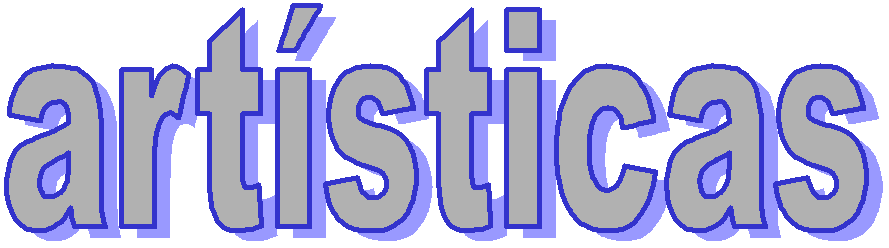 FASE AFECTIVA: ACTIVIDAD DE MOTIVACIÓN:.Coloreo con mis colores predilectos el mándala.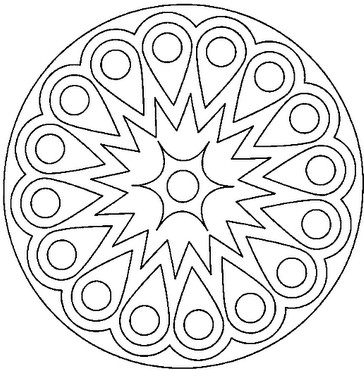 PROPÓSITO EXPRESIVO: Que yo:Realice creaciones artísticas tomando como base el folklore  colombiano.EVALUACIÓN: INDICADOR O INDICADORES DE DESEMPEÑO:Realizo  creaciones artísticas tomando como base el folklore  colombiano.FASE COGNITIVA: CLARIDAD COGNITIVA:PROCESO PARA ELABORAR UNACREACION ARTISTICAElegir el proyecto a desarrollarSeleccionar la técnica a emplearElegir los implementos necesarios para aplicar la técnicaAplicar  los procedimientos necesarios para la elaboración delproyectoRevisar y corregir la aplicación del procedimientoPresentar y socializar el proyectoCREACIÓN ARTÍSTICA TERMINADA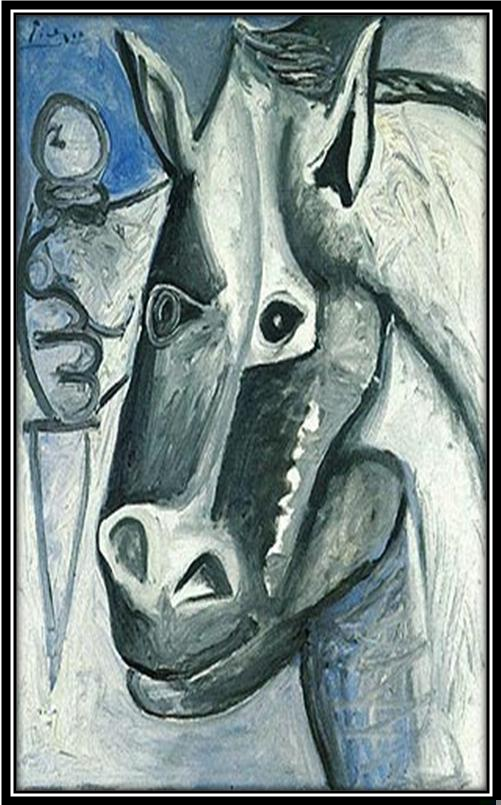 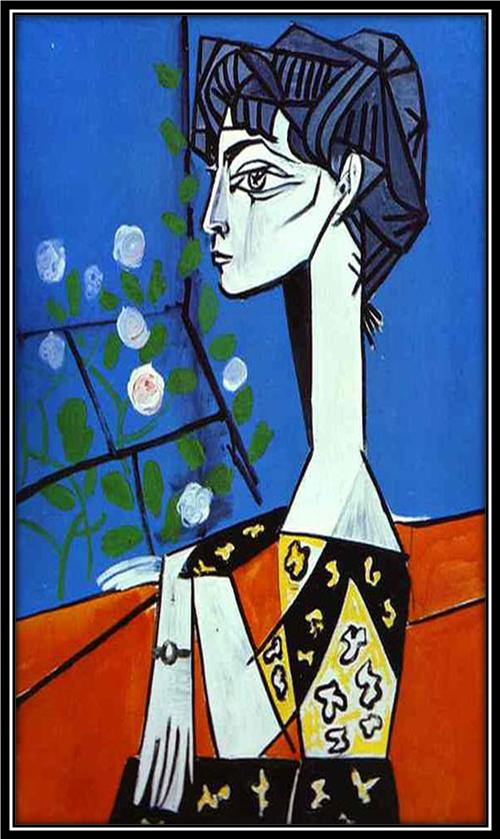 EQUIPO ACADÉMICO-PEDAGÓGICO COLEGIOS ARQUIDIOCESANOS                                 Página 74FASE EXPRESIVA: ACTIVIDAD 29: Realiza la siguiente obraPROCESO PARA ELABORAR UNA OBRAARTISTICAElegir el proyecto a desarrollarSeleccionar la técnica a emplearRealizar el dibujo a lápiz en la base de trabajoMateriales1/8  de cartón  pajaPincelesVinilosAplicar la técnica de expresión elegidaDar un buen acabado a la obraPresentar y socializar  la   obraOBRA ARTÍSTICA TERMINADA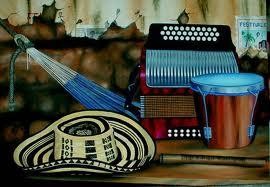 EQUIPO ACADÉMICO-PEDAGÓGICO COLEGIOS ARQUIDIOCESANOS                                 Página 75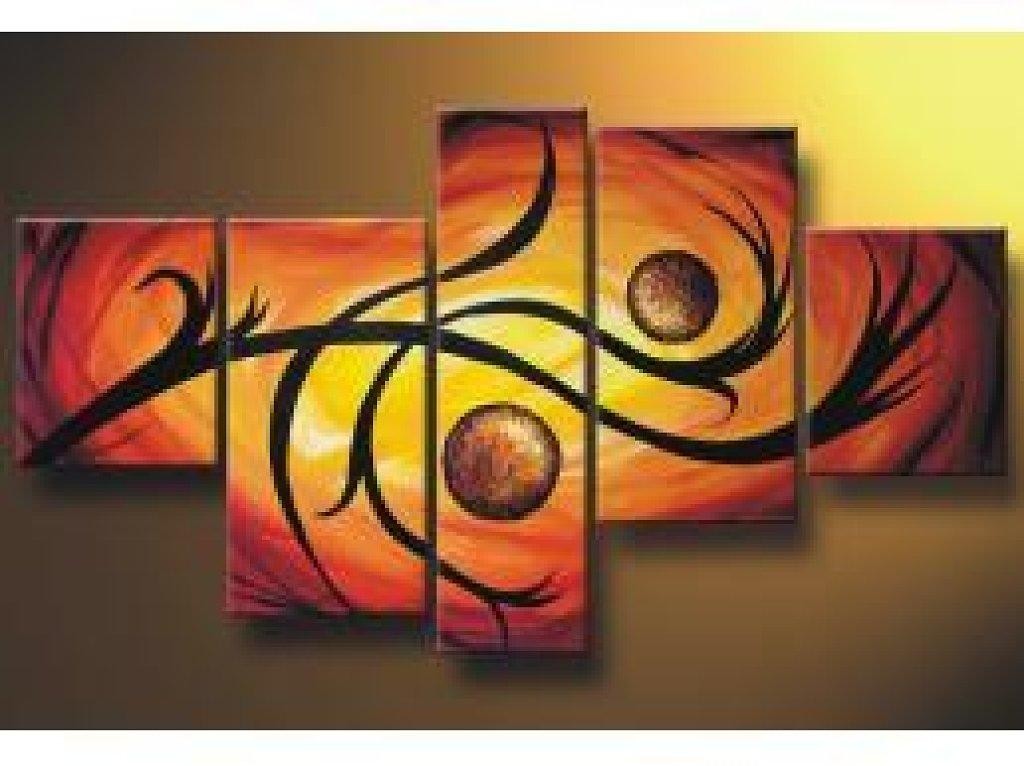 EQUIPO ACADÉMICO-PEDAGÓGICO COLEGIOS ARQUIDIOCESANOS                                Página 76TALLER #  36INSUMO O NOMBRE DEL TALLER: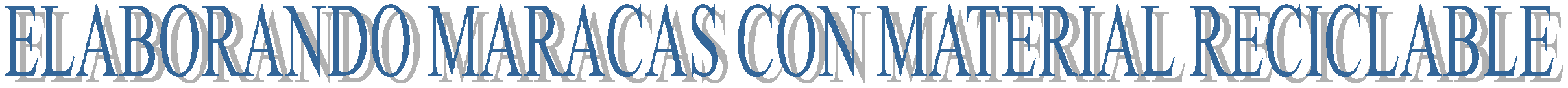 TIEMPO PREVISTO: semana número 36 del     al      de  	 Horas de trabajo:FASE AFECTIVA: ACTIVIDAD DE MOTIVACIÓN: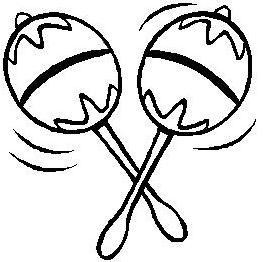 Dale vida a estas maracas con tus colores predilectos. PROPÓSITO EXPRESIVO:Que yo:    Siga instrucciones para la elaboración  de maracas con material reciclable     Elabore un par de maracas con material reciclable.EVALUACIÓN: INDICADOR O INDICADORES DE DESEMPEÑO:    Sigo instrucciones para la elaboración  de maracas con material reciclable     Elaboro un par de maracas con material reciclable.FASE COGNITIVA: CLARIDAD COGNITIVA:Un instrumento de percusión es un tipo de instrumento musical cuyo sonido se origina al ser golpeado o agitado. Es, quizá, la forma más antigua de instrumento musical.La percusión se distingue por la variedad de timbres que es capaz de producir y por su facilidad de adaptación con otros instrumentos musicales. Cabe destacar que puede obtenerse una gran variedad de sonidos según las baquetas o mazos que se usen para golpear algunos de los instrumentos de percusión.Un instrumento de percusión puede ser usado para crear patrones de ritmos (batería, tam-tam entre otros) o bien para emitir notas musicales (xilófono). Suele acompañar a otros con el fin de crear y mantener el ritmo.FASE EXPRESIVA: ACTIVIDAD 1:Elabora tus maracas aplicando el procedimiento.PROCESO PARA ELABORAR MARACAS CONMATERIAL RECICLABLEConseguir los materiales a utilizar1.   Insertar piedrecitas en la botella plástica.MATERIALES2.   Incrustar  un trozo de madera por la boca de la botella plástica, consiguiendo firmeza en la unión.3.   Recortar papel craf o periódico y pegar tres capaz sobre la botella y el trozo de madera, unificando los dos elementos   dos botellasplásticas pequeñas.   papel craf   Colbón	dos trozos de madera redondeados (palos de escoba)   semillas o piedrecitas	betún o vinilos y pinceles4.   Dejar secar las maracas y pintarlas creativamente,utilizando betún de color café o vinilos5.   Dar el acabado  final utilizando EGA, laca o barniz6.   Socializar el trabajoMARACAS CON MATERIAL RECICLABLE TERMINADOBIBLIOGRAFÍA  Ediarte, renovación curricular-serie: ed. estética. Aprendamos a dibujar nº 2  AUSUBEL, David P., et al. Psicología educativa. Pág. 2 y 3. Un punto de vista cognoscitivo. México: Trillas, 1998.CIBERGRAFÍA   http://artistica4primaria.blogspot.com/2011/07/tipos-de-linea-y- expresividad.html   http://www.deseoaprender.com/MaterialDibujo/PagMatDibujo.htm   http://www.todacolombia.com/folclor/patasola.html   http://www.pekenet.com/wpcontent/uploads/HLIC/63e5580d301ce00dbbcf38a1d839fa49.png  http://www.pekenet.com/wp- content/uploads/HLIC/63e5580d301ce00dbbcf38a1d839fa49.pngCOLEGIO:GRADO:QUINTOÁREA:EDUCACION ARTISTICA Y CULTURALDOCENTE (S):TIEMPO PREVISTO:UN PERIODOHORAS:12 HORASEscribo que sensaciones meprodujo esta imagen.COLEGIO:GRADO:QUINTOÁREA:EDUCACION ARTISTICA Y CULTURALDOCENTE (S):TIEMPO PREVISTO:UN PERIODOHORAS:12 HORASCOLEGIO:GRADO:QUINTOÁREA:EDUCACIÓN ARTÍSTICA Y CULTURALDOCENTE (S):TIEMPO PREVISTO:UN PERIODOHORAS:12 HORAS